UNIVERSIDAD DE CARABOBO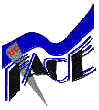 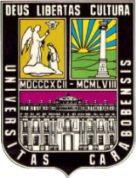 FACULTAD DE CIENCIAS DE LA EDUCACIÓNDEPARTAMENTO DE ORIENTACIÓNCÁTEDRA: MÉTODOS DE INVESTIGACIÓN EN ORIENTACIÓNCÓDIGO: FP0R91VISIÓN DE LA PRÁCTICA DE LA ORIENTACIÓN DESDE UN ESTUDIO FENOMENOLÓGICO EN LA COMUNIDAD UNIVERSITARIA EN LA FACULTAD DE CIENCIAS DE LA EDUCACIÓN  Profa.:       					                              Alumnos:Bárbara Rondón				        Domínguez Carlos, C.I.: 19.857.826        Solarte Yudeisy, C.I.: 18.746.158Bárbula, Julio 2015Agradecimientos     Primeramente a Dios, por todas las cosas que me ha dado: Salud, Familia, Amigos. Gracias a Él no estuviese donde estoy. Su poder es grande.     Gracias a mi madre que ha sido un pilar en mi vida, esa mujer luchadora que ha estado en todo momento y no deja de apoyarme, defendiéndome y dejando a un lado sus prioridades para darme lo mejor, siempre te amare mamá. A mi abuelo que siempre ha sido y será mi padre, por él tengo más de lo que merezco, ¡te quiero viejo! A mi abuela, que con su enorme cariño y amor hacia mí, logra motivarme a seguir adelante. A mis tíos, porque cada uno de ustedes ha sido esencial en mi formación, ustedes me inculcaron valores, me enseñaron lo que es el amor de familia y el apoyo incondicional. Gracias a mi padre, por darme la vida, de no haber sido por ti no hubiese tenido la hermosa familia que tengo.     A mi tía Sandra Domínguez, que a pesar de tus consejos yo preferí seguir mi rumbo, puedo decir que esto valió la pena, te amo y te recordaré por siempre.     Te agradezco a ti Yudeisy Solarte, porque eres una amiga incondicional, demostraste ser leal en todo momento, y le agradezco a Dios por haberte colocado en mi camino. Gracias por tu apoyo, estando en esos momentos difíciles en los que me sentí desfallecer, por alentarme a continuar y no permitirme caer. Hoy te digo ¡LO LOGRAMOS!      Gracias a esos profesores que formaron parte de mi preparación para ser Licenciado, de ustedes me llevo conocimientos valiosos que transmitiré a futuras generaciones. En especial a Bárbara Rondón por su paciencia y ayuda, un fuerte abrazo para ud.Gracias.Carlos Domínguez.Dedicatoria     Bertys Castro, te dedico este trabajo de grado. Por ti tengo este tamaño. Aun no me explico como logras soportarme, debo suponer que es el amor de madre el que hace que te vea como mi heroína, para mi siempre has sido esa guerrera que prefiere el bienestar de las personas que quieres a llenarte de lujos. Madre, te dedico mi trabajo de grado porque gracias a ti estoy donde estoy. ¡Lo logre! Mi birrete será tu corona.     Carlos José Domínguez, abuelo, eres grande y siempre has estado velando mis pasos sin importarte nada, gracias por no abandonarme y cumplir ese rol de padre. A ti van dedicada las páginas de esta investigación.      Antonio Domínguez, tú, mi único tío, que a pesar de que a veces tenemos nuestras diferencias puedo decir con orgullo que eres como mi padre, me apoyaste sin condición alguna durante mi formación y carrera universitaria.      Yelitza Domínguez, más que tía eres mi madre. Siempre te estaré agradecido por ayudarme con las tareas del colegio, por preocuparte de verme siempre bien, a ti te dedico mi formación llena de valores y respeto, y es valioso para mí mencionarte en esta página llena de emoción.     Dedico este trabajo a mis demás familiares, por ser ese complemento de amor, unión, y trabajo, siendo mi motor para seguir adelante.      Yudeisy Solarte, te dedico este trabajo especial de grado, en estas páginas pusimos a prueba nuestra amistad, noches en vela, días de hambre y ajetreo de un lado a otro. Puedo decir que todo esto sirvió para reforzar nuestra amistad, pues con nuestras locuras logramos hacer de esta vivencia una experiencia única. Seguiremos adelante.Gracias.Carlos Domínguez.Agradecimientos     Gracias al altísimo por haber sido tan benevolente conmigo y haber permitido que mis sueños se conviertan en realidad hoy con lo cerca que estoy de cumplirlo, gracias por colocar en mi vida familiares como lo son mis hermanas Elizabeth Solarte, Gisela Solarte y mis sobrinas Sthepanie Lopez, Michell Colmenares.     Orlando Contreras mi gran cuñado tantas cosas que aprendo de ti te quiero cuñado.     A mis compañeros de clases que estudiar con ellos fue una experiencia grata y satisfactoria gracias a esas críticas que obtuve de algunos de ellos me hicieron una gran persona      Gracias infinita para usted profesora Bárbara Rondón que fue de gran ayuda y de enseñanza para la elaboración de nuestro trabajo especial de grado, ¡gracias!     Un agradecimiento infinito a mi amigo y compañero Carlos Domínguez, que me enseño que la amistad verdadera existe que aunque discutamos en un mundo lleno de hipocresía nuestra amistad es más fuerte, vivir esta experiencia contigo fue excelente nos reímos, discutimos pero siempre nuestra amistad supero  cada obstáculo que la vida nos colocaba. Te adoro gran amigo siempre estarás en mi corazón gracias por tantas experiencia y la que nos falta.     Esto es a ustedes profesionales de la orientación que en algún momento me dijeron mi cara no sirves para orientadora gracias a ustedes soy lo que soy hoy en día     Gracias a mi madre Deisy Quintero por traerme al mundo y dejarme con grandes personas que hoy son motores en mi vida.     Dejo por ultimo a mi padre hombre de lucha y de modelo a seguir gracias por darme siempre una vida de consejo y esperanza, gracias padre por darme tantos helados en mi niñez que me llenaron de esperanza, gracias padre por no creer en esos profesores que te decían que no iba llegar lejos gracias por no creerles y llevarme de tu mano donde el dinero nunca hizo falta porque que Dios me diera la oportunidad de ser tu hija es el agradecimiento más largo mundo eres un tesoro invalorable.Yudeisy SolarteDedicatoriaAl escribir estas palabras de mi puño y letra me doy cuenta las personas que llegan a mi memoria como lo es Benjamin Solarte un hombre que barría de lunes a sábado los pasillos del Central Madeirence y era arbitro en  los campos deportivo de Valencia llevando sol e insulto para poder llevar a casa el pan y los valores que hoy en dial llevo tatuado en mi memoria.      Como no dedicarte esta tesis Benjamin Solarte si te graduaste a los 78 años de abogado y no solo eso criaste 5 hijos tu solo y levantaste una casa para que nunca nos faltara un techo. Dedicarte esto es poco pero te dedico este triunfo y lo que viene.     Elizabeth Solarte me criaste cuando mi madre se fue y fuiste quien todas las tardes me ayudaba a estudiar para adquirir conocimiento.     Stephanie López y Michell Colmenares quienes mes aguantan y me soportan esta rebeldía y mi manera loca de ver la vida chicas son grandes y dedicar esto es algo más valen la pena estar en esto ya que son mis motores de seguir cosechando éxito las adoro.     Alessia Isabelle tu nacimiento fue lo mejor llegaste en el momento exacto a llenar esta titi de tanto amor te dedico estas palabras por ser un amor verdadero     Carlos Domínguez lo logramos amigo logramos obtener un excelente trabajo valió la pena amanecer sin dormir sin comer y sobre todo valió la pena reírnos de tantas locuras en cada pausa, adorarte tanto es como descubrir lo importante que eres en mi, a pesar de tus momentos difíciles atravesaste a lo largo de nuestra carrera nunca bajaste la toalla y si hubo un momento de flaqueza siempre te levantaste para seguir volando.      Siempre creyeron en mí y estuvieron pendiente en cada paso de cada semestre dedicarle estos hermanos de la vida es poco. Joiner Noguera, Lilian García y Carlos Pérez      Citando del libro que me imparto Dios Nunca Parpadea del Autor Regina brett Puedes lograr cualquier cosa si comienzas hoy día.Yudeisy SolarteÍNDICERESUMEN……………………………………………………………………………8INTRODUCCIÓN…………………………………………………………………….9CAPÍTULO I: EL PROBLEMA…………………………………………………….12Planteamiento del ProblemaPropósito de la Investigación………………………………………………...………17IntencionalidadDirectricesRelevancia de la Investigación………………………………………………………18CAPÍTULO II: MARCO TEÓRICO…………………………………………..…….20Bases teóricas referencialesAntecedentes de la InvestigaciónReferentes Conceptuales………………………………………………….………….31CAPÍTULO III: MARCO METODOLÓGICO…………………………………….34Naturaleza de la InvestigaciónTipo de InvestigaciónDiseño de la Investigación…………………………………………………...………36Sujetos Participantes…………………………………………………………..……..38Técnicas e instrumentos de recolección de datos……………………………………39Validez de la Investigación……………………………………………….………….48TriangulaciónCAPÍTULO IV: INTERPRETACIÓN………………………………………………50Protocolo de la EntrevistaGuillermo DuboisClemencia PietroEsquemasTriangulaciónCAPÍTULO V: TEORIZACIÓN…………………………………………………….52Explicación de los AnálisisAPORTES SIGNIFICATIVOS DE LA INVESTIGACIÓN…………………….….59REFERENCIAS BIBLIOGRÁFICAS…………………………………..…………..60UNIVERSIDAD DE CARABOBO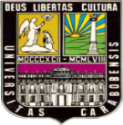 FACULTAD DE CIENCIAS DE LA EDUCACIÓNDEPARTAMENTO DE ORIENTACIÓNCÁTEDRA: SEMINARIO DE PROYECTO DE INVESTIGACIONVISIÓN DE LA PRÁCTICA DE LA ORIENTACIÓN DESDE UN ESTUDIO HERMENÉUTICO EN LA COMUNIDAD UNIVERSITARIA EN LA FACULTAD DE CIENCIAS DE LA EDUCACIÓNTutor: Bárbara Rondón				        Autores: Domínguez Carlos,                                                                                                            Solarte Yudeisy Año: 2015ResumenLa orientación como disciplina encargada de intervenir en el funcionamiento de las organizaciones educativas, básicamente en el desarrollo óptimo del contexto específico en el cual actúa, debe estimular la disposición del docente a incorporarse a los procesos de cambio de visión, paradigma y acción que la educación experimenta.El orientador principalmente debería ejercer sus funciones en el área específica de su profesión, en todos los niveles y modalidades del sistema educativo venezolano, de una manera efectiva y provechosa para todos los involucrados y esto debería llevarse a cabo en cada una de las instituciones educativas del país tanto a nivel público como privado.El propósito de la Investigación es Interpretar la realidad laboral del profesional de la Orientación enestudiantes de la Facultad de Ciencias de la Educación de la Universidad de Carabobo desde un Enfoque Fenomenológico. Las teorías que sustentan el estudio son:“Teoría del desarrollo de la carrera”Súper (1957) y la “Teoría Ecológica” de Bronfenbrenner (1979-1998), bajo una Metodología orientado al enfoque  cualitativo por Taylor y Bogdan (1996) aplicando un método operativo de la fenomenología, se asumió la visión propuesta por Martínez (2004). Para ejecutar la recolección de la información se utilizaron la observación participante y la entrevista abierta no estructurada.Palabras Claves: Práctica de la Orientación, Estudio Fenomenológico, Comunidad Universitaria.Línea de Investigación: orientación, sociedad y trabajo INTRODUCCIÓN      Uno de los tantos desafíos con el cual la figura del Orientador debe lidiar día a día, es llevar a cabo el proceso de orientación vocacional, considerando que, la misma suele ser primordial en la formación integral del individuo, pero no siempre se le da debida atención en el momento oportuno. La exploración vocacional es parte esencial en el proceso de selección, mediante ella no solo se puede entrar en la busca de posibilidades ya previamente marcadas en el individuo, sino que también se puede abrir un mundo completamente nuevo ante las expectativas iniciales.     Es por ello que, se plantea la figura del orientador durante el proceso de formación del individuo, con la intencionalidad de brindar las herramientas necesarias, como oportunas para establecer de ser necesario, aquellas dudas que emanen del proceso de exploración, pero aún se debe ofrecer un acompañamiento en el proceso de ensayo ante las realidades socio-económicas y socio-afectiva en el cual se desarrolla el individuo que se incorpora al ámbito Universitario.     En tal sentido el manejar al profesional de la orientación ante la vocación de servicio como mística de trabajo intervienen factores externos concurrentes en la sociedad de cara al ejercicio laboral del mismo, desde el salario, funciones desvirtuadas del orientador, oferta y demanda disyuntiva para obtener el cargo, que de alguna manera modifican la actitud y aptitud del orientador que alteran considerablemente su condición hacia el desempeño en el campo de acción.      De manera que, los orientadores tienen como propósito principal orientar al individuo en los problemas inter e intra personales, en el proceso de toma de decisiones, desarrollo humano, en la conducta del individuo, adquisición y desarrollo del bienestar personal. El orientador asiste al individuo para que logre un crecimiento saludable, capacitándolo para enfrentar aquellas situaciones, problemas u obstáculos que suelen presentarse durante su desarrollo.     Por ende, la siguiente investigación, busca canalizar los elementos presentes en la misma desde un proceso detallado, estructurado, considerando la naturaleza del estudio, el cual consta de cinco (5) capítulos. El Capítulo I: En esta parte se describe la Situación a Investigar, presentándose el fenómeno  en su contexto y los propósitos de la investigación, los referentes jurídicos que sustentan la investigación, y la justificación de la investigación.Capítulo II: Se describe la Dimensión Teórica, mostrando los antecedentes de la investigación y las diferentes implicaciones de las teorías que engloban el tema a estudiar.Capítulo III: Corresponde a la Metodología, en este se presenta el enfoque de la investigación cualitativa dentro de la fenomenología; además se describen las técnicas de recolección de datos, entrevistas, la validez y triangulación de los mismos. Por último, se presentan las referencias empleadas para el desarrollo de la investigación.Capítulo IV: Corresponde a la Etapa estructural. En este capítulo se realiza la desgravación, a través de un cuadro de categorizaciones se eliminan las redundancias en cada unidad temática para determinar el tema central de cada unidad, aclarando y elaborando su significado. Se concluye con la elaboración de un mapa conceptual de las categorías y subcategorías que arrojan la entrevista, Triangulación.Capítulo V: Es la teorización de las entrevistas realizadas. Explicación de los análisis.CAPÍTULO IEL PROBLEMAPlanteamiento del ProblemaA medida que va pasando los años la didáctica en la praxis profesional educativa a cambiado, no se puede olvidar que la manera de impartir educación en las aulas era utilizando en ese entonces los recursos ambientales y los libros, pero en la actualidad la práctica social en la Educación consiste en la formación del Hombre dentro y fuera del ámbito académico. Dentro de la práctica docente se deben tener  en cuenta a la hora de educar, la ética y la política, las cuales dan un marco a la praxis.A nivel mundial la educación tiene como fin formar o desarrollar la vida de los seres humanos para que ésta llegue a su plenitud. Por tal motivo,  su ejecución no puede ser la misma en todos los tiempos y en todos los lugares. La educación depende esencialmente de la concepción de la vida, del mundo, de cada tiempo, cada época y cada pueblo con sus ideales, que trata de inculcar a las nuevas generaciones.     Adicionalmente, el orientador, es vital para su acción profesional en el trabajo con las personas y los grupos, que también adquiera una serie de habilidades “personales, cognitivas, emocionales, relacionales y de actuación que soporten la utilización experta de las teorías, modelos, técnicas y estrategias que integrarán su repertorio profesional”. (Vera, 2002, 2).     La praxis educativa, naturalmente debe referirse a la Educación y por consecuencia remitir a lo que es la fuente de esto, es decir, a las Ciencias de la Educación. Partiendo de esta idea, se  puede recorrer un extenso e inconmensurable camino lleno de hechos, sucesos, avances, emprendimientos que hacen a la esencia de la Educación, sin darla por acabada, sino que de ella se desprenda la reflexión, la cual aclara que la Educación en sí no es un fin concluido sino que se traspone relacionándose y conjugándose con nuestras vivencias, con la lucha diaria donde se deben resolver los conflictos que en ella se suscitan ya sea a favor o en contra de la imposición de la ideología hegemónica del momento, en sí, esto en juego de diferentes perspectivas para un mundo en constante avance donde la práctica de nuevas experiencias van haciendo Historia y Educación paralelamente, sin someter a la Educación al proceso natural del aprendizaje como habitualmente es reconocido o determinarlo como el simple hecho de socializar al sujeto. Un claro ejemplo lo podemos encontrar en la Constitución  de la República Bolivariana de Venezuela, Artículo 102: “La educación es un derecho humano y un deber social fundamental, es democrática, gratuita y obligatoria. El Estado la asumirá como función indeclinable y de máximo interés en todos sus niveles y modalidades, y como instrumento del conocimiento científico, humanístico y tecnológico al servicio de la sociedad. La educación es un servicio público y está fundamentada en el respeto a todas las corrientes del pensamiento, con la finalidad de desarrollar el potencial creativo de cada ser humano y el pleno ejercicio de su personalidad en una sociedad democrática basada en la valoración ética del trabajo y en la participación activa, consciente y solidaria en los procesos de transformación social consustanciados con los valores de la identidad nacional, y con una visión latinoamericana y universal. El Estado, con la participación de las familias y la sociedad, promoverá el proceso de educación ciudadana de acuerdo con los principios contenidos de esta Constitución y en la ley”.     Por otra parte es importante señalar que la didáctica ejercida por el docente en la actualidad debe ir de la mano de las  aplicaciones en la construcción de la praxis de la orientación en el contexto educativo universitario venezolano a la hora de innovar o comunicar  ideas  nuevas, trabajar de manera eficaz en la sociedad.El docente orientador  venezolano, no sólo debe poseer conocimientos en el área que ejerza, vinculando la realidad que se está enfrentando en el campo educativo para la formación de formadores, capacidades que le permitan lograr un aprendizaje significativo en sus estudiantes y prepararlos para la vida, formándolos como seres humanos productivos, conscientes y virtuosos.      Entre estas capacidades se encuentran el autoconocimiento, la autonomía y la autorregulación, puesto que, el docente orientador dentro de su profesión maneja competencias para transmitir en los estudiantes, valores hacia el respetarse, y aceptarse, siendo a la vez autónomo, tomando en cuenta las habilidades y destrezas de los estudiantes a la hora de tomar decisiones en su quehacer diario, profesional y personal, tener capacidad para dirigir su propia conducta, sin dejarse llevar por emociones negativas que los puedan perjudicar. Así mismo en la Gaceta  Oficial N° 5.929 de la Ley Orgánica de Educación (2009) establece en el Capítulo III, Sistema Educativo, en su titulo; Principios Rectores de la Educación Universitaria, la importancia de la Eficiencia, Formación y Pensamiento Crítico de Educación Universitaria, en el Artículo 33: “La educación universitaria tiene como principios rectoresfundamentales los establecidos en la Constitución de la República, el carácterpúblico, calidad y la innovación, el ejercicio del pensamiento crítico y reflexivo,la inclusión, la pertinencia, la formación integral, la formación a lo largo de todala vida, la autonomía, la articulación y cooperación internacional, la democracia,la libertad, la solidaridad, la universalidad, la eficiencia, la justicia social, elrespeto a los derechos humanos y la bioética, así como la participación eigualdad de condiciones y oportunidades. En el cumplimiento de sus funciones,la educación universitaria está abierta a todas las corrientes del pensamiento ydesarrolla valores académicos y sociales que se reflejan en sus contribuciones ala sociedad”.
Cabe considerar que si bien la competencia constituye una manera de vivir y convivir en sociedad, la vocación viene a determinar de cierta forma dicha manera en virtud de que La vocación es un proceso abierto, incesante y en cierta medida difícil, es algo que se va construyendo o desconstruyendo, a lo largo de la vida, como algo que se mantiene pero también cambia.Para Álvarez (1995) la orientación vocacional es:Proceso sistemático de ayuda, dirigida a todas las personas en período formativo, de desempeño profesional y de tiempo libre, con la finalidad de desarrollar en ellas aquellas conductas vocacionales que les preparen para la vida adulta, mediante una intervención continuada y técnica, basada en los principios de prevención, desarrollo e intervención social con la implicación de los agentes educativos y socioprofesionales” (p. 143)      Por lo anteriormente descrito se establece que por mucho tiempo se consideró que la orientación profesional era una actividad que se programaba para el período de la vida correspondiente a la elección de la profesión. Por suerte este enfoque ha ido quedando atrás, se considera que la orientación vocacional es un proceso permanente de acompañamiento que se debe ofrecer al niño, niña, adolescente, jóvenes y adultos.       El orientador como profesional de la educación es concebido tradicionalmente como un educador especialista en el campo de la asesoría y consulta psicosocial, cuyas áreas lo convierten en un agente promotor del desarrollo autónomo de las personas dentro de un contexto histórico social particular. En este sentido, estos profesionales deben prepararse para enfrentar las exigencias de la sociedad.      De manera tal, que la elección profesional no es una solución rápida para un problema urgente al cual el sujeto no tuvo preparación previa, oportunidad de elegir y decidir entre las posibles alternativas que el mundo del estudio y del trabajo proponen, requiere la elaboración de fantasías, deseos, temores, del análisis y reflexión acerca de aspectos personales, de inserción y participación social; de compromiso con el estudio y el trabajo, de un análisis objetivo del contexto social, económico y laboral.     Por otro lado esta una realidad paralela en la que las funciones del Orientador (a) tienden a ser mal interpretadas y puestas en práctica; el rol de esta figura, en algunos caso es desconocido en sitios donde se desempeñan, asumiendo funciones que no le corresponden siendo sus funciones enfocadas en otro plano.     Cabe destacar que, para el profesional en la mención Orientación, hay una realidad a nivel socio-educativo universitario, puede llegar a ser en algunos casos determinante bien sea de manera positiva, como negativa; ya que el orientador al momento de enfrentarse con el campo laboral maneja los recursos y herramienta capaces de llevar de la mano con todos los que hacen vida en la universidad, los cambios necesarios y favorables para la casa de estudios, revisar las debilidades y abordarlas con fortaleza de manera que ofrecerá una postura diferente de las funciones de sí mismo.     No obstante, es válido comprender las vivencias de experiencia profesional y oficios del orientador en la Facultad de Ciencias de la educación en la Universidad de Carabobo, es oportuno asistir al profesional, que por diferentes motivos se encuentra en ocasiones desmotivado o se replantea la elección de carrera debido a la carencia de profesionalismo, ayudando a diferenciar los factores que están incidiendo en esta situación tales como mejorar el pensum académico, reforzar el humanismo, para que puedan elaborar nuevos proyectos vocacionales o reorganizar su actual situación.      Así mismo, las dudas o temores pueden ir desapareciendo en un momento, pero puede suceder que al avanzar en la práctica, aumenten las dudas y se plantea la necesidad de cambio. Sin embargo, no necesariamente quien realiza una reorientación en el espacio educativo universitario debe dar un cambio a nivel laboral, también es común el hecho de algunas personas, decidan estudiar otra carrera que los provea de mayor satisfacción.      Por último es por conveniente tener flexibilidad a la hora de replantearse estas cuestiones a fin de evitar un desgaste en el tiempo y la realización de esfuerzos innecesarios durante el desarrollo de la carrera profesional del docente orientador.  En este sentido, el orientador principalmente debería ejercer sus funciones en el área específica de su profesión, en todos los niveles y modalidades del sistema educativo venezolano, de una manera efectiva y provechosa para todos los involucrados y esto debería llevarse a cabo en cada una de las instituciones educativas del país tanto a nivel público como privado.Propósito de la InvestigaciónObjetivo general:Comprender la visión de la práctica de la orientación desde un estudio hermenéutico en la comunidad Universitaria en la Facultad de Ciencias de la Educación.Objetivos específicos:Revisar la realidad de la práctica de la orientación en la Comunidad Universitaria de Facultad de Ciencias de la Educación.Categorizar los criterios de la práctica de la orientación desde la realidad de la Comunidad Universitaria.Interpretar desde la hermenéutica la visión de la práctica de la orientación en la Comunidad Universitaria de la Facultad de Ciencias de la Educación.Relevancia de la investigación.     La importancia de la Orientación se sustenta como un conjunto de acciones que se ejecutan para contribuir al desarrollo de las potencialidades del estudiante en los diferentes niveles; logrando así una optimización en su proceso de adaptación, rendimiento y prosecución dentro del Sistema Educativo.     Casado (1987), plantea los diversos problemas que enfrenta el profesional de la orientación, como lo son: la carencia de formación especializada, la indefinición del campo de acción, escasez de la teoría, complejidad de los fenómenos en estudio y en consecuencia la dificultad de su control, los desalentadores resultados prácticos, la carencia de un liderazgo eficiente y organizado, así como la imagen que tiene actualmente el orientador.Lo antes expuesto ha contribuido a que la moral laboral del orientador sea baja y se produzcan deserciones, o lo que es peor el estancamiento en una labor rutinaria y desalentadora. No obstante se hace necesaria una actualización académica, para enriquecer y modernizar sus conocimientos y formación, a fin de mejorar su labor en el campo educativo y obtener un personal más motivado y creativo, que fomente el cambio deseado dentro del Sistema Educativo.     El orientador primero que todo debe estar comprometido con su carrera, su formación, su rol; un orientador, no debe limitarse simplemente a ser un docente más de aula, sino ir más allá del aula de clase, el orientador así como el Docente en general, debe ser Integral, preparado para brindar las mejores herramientas ante la realidad académica, social, económica, incluso emocional del individuo en cualquier etapa de su formación.     Para Peñalver (2009), la praxis, tiene el compromiso de rehacer y reinventar la acción; es una disposición ética frente a las acciones concretas, caracterizada por la relación dialéctica entre el pensamiento y la acción, cuyo propósito es la reconstrucción permanente de los procesos históricos, que se dan en situaciones sociales reales y apunta a una creatividad continua que posibilita la reconstrucción de una nueva sociedad, a partir de los aportes que se pueden dar a las individualidades de las nuevas generaciones para su propia comprensión y visión del mundo.CAPÍTULO IIMARCO TEÓRICO Bases Teóricas Referenciales      Se presentan Teorías Evolutivas de la elección vocacional, las cuales proponen que las decisiones tomadas en la selección de una ocupación, se toman en diferentes momentos de la vida de un individuo, y que constituyen un proceso continuo que comienza en la infancia y termina en los primeros años de la adultez. Teoría del desarrollo de la carrera Súper (1957)      Aunque las teorías sobre el desarrollo de la carrera han evolucionado y se han enriquecido con nuevas aportaciones, las etapas del desarrollo de la carrera propuesta por Súper y sus colaboradores (1957, 1977, 1984) siguen siendo válidas a la hora de considerar la evolución profesional de los sujetos. La teoría de Súper está influida por dos temas principales: el primero de ellos es la teoría del concepto de sí mismo, desarrollada por Rogers (1942; 1951). Carter (1940) y Bordin (1943). Estos autores sostienen que la conducta es la reflexión del individuo con la cual intenta mejorar sus pensamientos auto-descriptivos y auto-evaluativos.       Con especial referencia a las vocaciones, Bordin (1943) propone la noción de que las respuestas a los inventarios sobre intereses vocacionales representan la proyección individual del concepto de sí mismo en términos de los estereotipos que el individuo tiene de las diferentes ocupaciones. Una persona elige o rechaza una ocupación porque cree que ella está o no de acuerdo con el punto de vista que tiene de sí mismo.      La teoría de Súper, llega a tener catorce proposiciones en su totalidad (Súper, 1990). De las cuales se puede decir que las tres primeras enfatizan que las personas tienen diferentes habilidades, intereses y valores, y que por ello pueden cualificarse para ocupaciones diferentes. Las seis sucesivas se enfocan en el auto concepto y su implementación para las elecciones profesionales, en las etapas de la vida con sus mini y maxiciclos, y en los conceptos de modelo (Pattern) y madurez de la carrera. Luego las cinco siguientes son la síntesis y el compromiso entre los factores individuales y sociales, y las satisfacciones de la vida y el trabajo.      Finalmente, la última proposición considera el trabajo y la ocupación como el foco para la organización de la personalidad, así como para la interacción de los roles del sujeto a lo largo de la vida, tales como los de estudiante, trabajador, ocioso, hogareño y ciudadano. Madurez vocacional Súper (1963) elaboró el concepto de madurez vocacional como una extensión de su teoría (Súper y colaboradores, 1957; 1960). La madurez vocacional le permite al observador medir el nivel de desarrollo del individuo con respecto a los asuntos de su carrera. Se espera que el comportamiento vocacional maduro tome diferentes formas que dependen del periodo de vida en que se encuentra el individuo. El joven de 14 años, vocacionalmente maduro, estará preocupado por evaluar sus intereses y habilidades para tomar una decisión adecuada sobre su plan de estudios.       Por otra parte, una persona de 45 años estará preocupada por la forma cómo lograr conservar su estatus profesional frente a la competencia que le presenta la gente joven. Súper define el término madurez vocacional normativamente y es la congruencia que existe entre el comportamiento vocacional del individuo y la conducta que vocacionalmente se espera de él a su edad. Mientras más cerca esté entre sí estos aspectos, mayor será la madurez vocacional. Etapas de desarrollo      Para explicar aún más el proceso del desarrollo vocacional, Súper (1963) se extendió al análisis dé las etapas de la vida desde el punto de vista de la conducta vocacional. Propuso la idea de que cada una de las dos etapas básicas en los periodos vocacionalmente significativos tiene varias fases. Así, la etapa exploratoria está compuesta por la fase tentativa, por la fase de transición y finalmente por la fase de ensayo sin compromiso.      A estas fases le sigue la etapa del establecimiento, la cual está formada por la fase de ensayo comprometido y la fase avanzada de decisión. Los nombres de las etapas y fases sugieren la naturaleza de la preocupación vocacional en cada una de ellas. Se inician con las interrogaciones y pruebas tentativas de la niñez tardía, las cuales se vuelven muy fuertes al iniciarse la adolescencia, cuando aumenta la importancia de tomar decisiones, y finalmente llevan a una decisión vocacional o educacional preliminar. Estas decisiones son, a su turno, evaluadas para modificarlas o cristalizarlas y guían hacia un estado maduro de elaboración y embellecimiento del comportamiento vocacional.      El proceso ocurre a través de cinco actividades que Súper ha denominado tareas del desarrollo. La primera de ellas es la cristalización de una preferencia vocacional, lo cual requiere que el individuo piense acerca de cuál es el trabajo más apropiado para él. También requiere del desarrollo del concepto de sí mismo y del auto concepto ocupacional, lo que le permite tomar decisiones educativas que estén de acuerdo con la elección vocacional tentativa. Aun cuando la tarea de cristalización puede ocurrir a cualquier edad, como sucede con todas las tareas del desarrollo vocacional, lo más común es que se presente entre los 14 y los 18 años.      En la lista que a continuación se presenta aparece el resumen de las aptitudes y comportamientos que son necesarios para llegar a la cristalización de un patrón vocacional. Estos requisitos reflejan la necesidad de que el individuo haga explícito su plan, aprenda a identificar las variables pertinentes, aprenda a recabar datos sobre esas variables importantes, y a interpretar esa información de tal forma que el plan pase a la siguiente etapa de evaluación e implementación. Actitudes y comportamientos importantes en el desarrollo de las tareas vocacionales.*. Cristalización (14 -18 años) *. Especificación (18-21 años) que comprende: a) Conciencia de la necesidad de especificación, b) Empleo de los recursos en la especificación, c) Conciencia de los factores importantes a considerar, d) Conciencia de las contingencias que pueden afectar el logro de las metas, e) Diferenciación de intereses y valores, f) Conciencia de las relaciones presente-futuro, g) Especificación de una preferencia vocacional. h) Consistencia en la preferencia, i) Posesión de información concerniente a la ocupación preferida, j) Planeación de la ocupación preferida, k) Prudencia en la preferencia vocacional, l) Confianza en la preferencia especificada. *. Implementación (21-24años) que contiene a) Conciencia de la necesidad de implementar la preferencia, b) Planeación de la implementación de la preferencia, c) Ejecución de los planes para ingresar, d) Obtención de un trabajo inicial. *. Estabilización (25-35 años) donde se contempla a) Conciencia de la necesidad de estabilizarse, b) Planeación de la estabilización, c) Calificar para el desempeño de un trabajo estable o aceptación dé la inestabilidad, d) Obtención de un trabajo estable y regular o aceptación dé la inestabilidad. *. Consolidación (35 años y más)Patrones de Carrera      Los patrones son el resultado de factores psicológicos, físicos, sociales y situacionales, que se acumulan y que conforman la vida del individuo 1. Patrón estable: es donde el individuo ingresa temprano y de forma permanente 2. Patrón convencional: es cuando el individuo ensaya varios trabajos y más tarde uno de ellos lo llevan a un trabajo estable 3. Patrón inestable: serie de trabajos que proporcionan una estabilidad temporal la cual es interrumpida de forma repentina. 4. Ensayo múltiple: el individuo se mueve de un nivel de trabajo a otro. Teoría Ecológica de Bronfenbrenner (1979-1998)      La actualmente influyente teoría bioecológica del psicólogo estadounidense Uriel Bronfenbrenner (1979-1998) describe el rango de influencia interactúate que afectan a una persona en desarrollo. Cada organismo biológico se desarrolla dentro del contexto de los sistemas ecológicos que apoyan o sofocan su crecimiento. Así como es necesaria entender la ecología del océano o del bosque si se quiere comprender el desarrollo de un pez o de un árbol, se debe entender la ecología del ambiente humano si se desea comprender como se desarrolla la gente.      De acuerdo con Bronfenbrenner, el desarrollo ocurre a través de procesos cada vez más complejos de interacción entre una persona en desarrollo y el ambiente inmediato cotidiano, procesos que son afectados por contextos más remotos de los cuales el individuo puede no estar consciente. Empiezan con el hogar, el salón de clases, el lugar de trabajo y el vecindario; al exterior con instituciones sociales como los sistemas de educación y de transporte; y finalmente abarcan patrones culturales e históricos que afectan a la familia, la escuela y todo lo demás que está en la vida de la persona. Al destacar los contextos interrelaciónales con, y las influencias sobre, el desarrollo, la teoría de Bronfenbrenner proporciona una clave para entender los procesos que subyacen a fenómenos tan diversos como el aprovechamiento académico y la conducta antisocial.  Bronfenbrenner idéntica cinco sistemas contextuales interrelacionados, del más intimo al más amplio: el microsistema, meso-sistema, exo-sistema, macro-sistema y crono-sistema.      Un microsistema es un patrón de actividades, roles y relaciones dentro de un escenario como el hogar, la escuela, el lugar de trabajo o del vecindario, en el cual funciona una persona día con día. Es a través del microsistema que influencias más distantes, como las instituciones sociales y los valores culturales, alcanzan a la persona en desarrollo.      Un meso-sistema es la interacción de dos o más microsistemas que contienen a la persona en desarrollo. Pueden incluir vínculos entre el hogar y la escuela (como las reuniones entre paredes y maestros) o entre la familia y el grupo de compañeros. La atención del meso-sistema puede alertarnos respecto a las diferencias en las formas en que la misma persona actúa en escenarios distintos. Por ejemplo, un niño que en casa completa satisfactoriamente una tarea escolar puede quedarse mudo cuando en clase se le hace una pregunta acerca de la tarea.      Un exo-sistema, al igual que un meso-sistema, consta de vínculos entre 2 o más escenarios; pero en un ecosistema, a diferencia de un meso-sistema, al menos uno de esos escenarios – como los lugares de trabajo y las redes sociales de los padres- no contiene a la persona en desarrollo y solo afecta de manera indirecta. Una mujer cuyo empleador alienta la alimentación materna proporcionado elementos para la extracción y el almacenamiento de la leche tiene mayor probabilidad de continuar amamantando bebé.      El macro-sistema consiste en patrones culturales globales, como los estudiados por Margaret Mead: valores dominantes, creencias, costumbre, y sistemas económicos y sociales de una cultura o subcultura, los cuales penetran de maneras contables en la vida diaria de los individuos. Por ejemplo, el hecho de que un niño crezca en una familia nuclear o una familia extendida se ve fuertemente influido por el macro-sistema de una cultura. Se puede observar una influencia más sutil del macro-sistema en los valores individualistas enfatizados en Estados Unidos en comparación con el valor predominante de la armonía grupal en la cultura china.      El crono-sistema añade la dimensión del tiempo: el grado de estabilidad o cambio en el mundo de un niño. Puede incluir cambios de la composición de la familia, el lugar de residencia, el empleo de los padres así como acontecimientos mayores como las guerras, los ciclos económicos y las olas de migración. Los cambios en los patrones familiares (como el incremento de las madres trabajadoras en las sociedades industriales occidentales y la disminución de los hogares de familias extendidas en los países en desarrollo) son factores del crono-sistema.      Por último es conveniente acotar que cada una de estas Teorías han sido valioso aporte para la realización de esta investigación, ya que la Teoría de Súper nos permite trabajar en base al desarrollo de la carrera profesional durante la evolución del individuo, su preferencia vocacional y realidad profesional; al mismo tiempo que Bronfenbrenner, mediante su Teoría Ecología, nos ayuda a ubicar al individuo en el contexto, en cual no solo se desenvuelve día a día, sino también en cual se ve influenciada su formación profesional.Antecedentes de la InvestigaciónValderrama (2010) “Los Significados de la Praxis Pedagógicas en los Docentes Formadores de Formadores”. Muestra como la educación es un fenómeno social transformador en el que la praxis de los docentes formadores debe evidenciar posturas antropológicas en cuanto al qué y para qué del proceso de aprendizaje de los educados, con una visión humanista y transformadora del hecho educativo, que permita accionar un proceso de aprendizaje orientado a la pertinencia social del mismo. En su investigación se reconoce este trabajo que el accionar intersubjetivo desde nuestras percepciones, actitudes, valores y vivencias generó un repensar en cuanto a la práxis pedagógica de los docentes formadores porque Glasser y Strauss (1967) aseveran que lo importante es el potencial de cada caso para ayudar al investigador en el desarrollo de las construcciones teóricas sobre el área estudiada de la vida social.Roque (2011) Episteme teorético de la orientación educativa.  La misión de la educación en el ámbito latinoamericano enfatiza las dimensiones social y económica, ética y cultural, científica y tecnológica y los ejes de relaciones complementarias de esas dimensiones: desarrollo, ciencia, ciudadanía, cultura, cohesión grupal y empleo, para formar mejores ciudadanos y una mejor sociedad. La orientación como disciplina auxiliar de la educación y considerando que ambas son procesos complementarios, debe incidir en los niveles de la calidad de la educación, así como colaborar en el logro de las metas educativas.      Ante esta realidad, se presenta la necesidad de plantearse una Orientación reformulada. El objetivo general es construir un episteme teorético de la Orientación Educativa desde la cotidianidad de un ejercicio profesional. El marco teórico referencial es contentivo de investigaciones cercanas al fenómeno objeto de estudio, así como del marco epistemológico donde se señalan las teorías que soportan el área de problematización de la Orientación Educativa: Teoría de la Complejidad de Morín (1990) y el Marco Epistémico – Teórico de la Transdisciplinariedad de Nicolescu y otros (1994). El enfoque es cualitativo y la metodología a emplear la etnográfica.      La población o unidad social de la investigación está constituida por Orientadores, cuyo quehacer profesional se ubica en Coro, Estado Falcón. La muestra intencional o unidad de análisis que provee los datos está constituida por orientadores en ejercicio. La forma como se recaba la información es a través de técnicas o conjuntos de procedimientos como la observación participante y entrevistas con informadores claves. También se utilizan instrumentos con que recabar esa información, los cuales son notas de campo y cuestionarios abiertos. En lo que atañe para el análisis e interpretación de resultados, se estudian los documentos y se triangulan las diferentes fuentes de datos.      El aporte teórico de la investigación se centra en la construcción de un episteme teorético para la Orientación Educativa que traiga consigo el reconocimiento de una función social de la orientación transdisciplinaria para un ejercicio compartido específicamente en el contexto del estado Falcón – Venezuela y por ende un modelo para Latinoamérica.     González (2011) La práxis del orientador desde la perspectiva de los Estudiantes de la Universidad Nacional Experimental Politécnica de la Fuerza Armada(UNEFA). La Orientación es una disciplina que estudia y promueve durante toda la vida, las capacidades pedagógicas, psicológicas y socioeconómicas del ser humano y las vincula convenientemente con su desarrollo personal y con el desarrollo social del país, Meneses (2002). El trabajo del orientador esta presente en la educación desde el nivel inicial hasta el universitario; en la Universidad Nacional Experimental Politécnica de la Fuerza Armada (UNEFA), esta realidad no es diferente. En este sentido, la presente investigación tiene como objetivo principal describir el trabajo del orientador de acuerdo a la perspectiva del estudiante de la UNEFA, núcleo Carabobo, extensión la Isabelica.       Está sustentada en la Teoría de la educación liberadora de Paulo Freire y de la teoría crítica de Jürgen Habermas, es una investigación descriptiva de enfoque cuantitativo. La técnica de recolección de datos es el cuestionario y el análisis de los resultados de esta, están centrados en el análisis de las respuestas, dando como conclusión la clara necesidad de desarrollar con mayor impulso la orientación, no solo en lo académico y teórico si no en lo práctico tratando así de alcanzar en los estudiantes un desarrollo en lo personal y profesional, formando de esta manera al ciudadano que será capaz de integrarse de manera productiva a la dinámica de desarrollo actual de la sociedad.Zabala (2012) “La práctica educativa: Como Enseñar”. El propósito consistió en explicar la posición del docente, basándose en que se puede desarrollar la actividad profesional sin plantearse el sentido profundo de las experiencias que proponen, dejándose llevar por la inercia o por la tradición. Así como también pueden intentar comprender la influencia que esas experiencias tienen y poder intervenir para que sea lo más beneficiosa a la hora de adquirir conocimientos.Zabala refleja que detrás de cualquier intervención pedagógica consciente se esconde un análisis sociológico y una toma posición que siempre es ideológica. Insiste en que la manera de organizar el aula, el tipo de incentivos, las expectativas, materiales que se utilizan vincula la praxis educativa.Algunos teóricos de la educación a partir de las variables que intervienen en el proceso educativo afirman que la complejidad que establecen entre ellas, afirman la dificultad de controlar esta practica de una forma consciente. En las clases suceden muchas cosas a la vez de forma imprevista, lo cual hace que se considere difícil, más no imposible, el intento de encontrar pautas o modelos para racionalizar la practica educativa.Méndez (2012) “Práxis del Docente Universitario y Transdisciplinariedad”. Refleja la docencia universitaria como profesión comprendiendo aspectos científicos, técnicos y del que hacer cotidiano que exigen reflexión, creación y transformación permanente que constituye la práxis educativa, entendida esta, como la reflexión y acción del docente sobre su práctica para transformarla. La práxis es una práctica social que se concibe como un conjunto de actuaciones de los actores sociales, con la que se pretende satisfacer sus necesidades y que implica unas acciones operativas, de actitudes y comportamientos. En el contexto educativo, los términos praxis y practicas tienden a ser utilizados indistintamente. En la praxis reside el éxito del docente, su afectividad y acierto con los estudiantes; una cualidad innata del docente relacionada con capacidad comunicativa, de manejo de grupos, relaciones humanas, de autoridad ganada en la comprensión de situaciones y en la intuición de su manejo; en tanto que la practica es entendida como el modo instrumental, técnico, performatizado, repetitivo del saber enseñar. La práxis del docente adolece de la necesaria transdisciplinariedad en la ejecución curricular, tanto en el saber especifico por enseñar, como lo pedagógico y del que hacer pedagógico, las condiciones sociales e históricas de la educación, el proyecto de persona que se busca, los determinantes sicológicos del aprendizaje y de desarrollo humano, que requieren la convergencia de disciplinas como la sociología, psicología, la lingüística y la filosofía que con la formación pedagógica propiamente dicha, y con la experiencia de la vida trasciendan lo disciplinario, multidisciplinar y lo interdisciplinar.Durante décadas los requisitos de la docencia universitaria venezolana se ha centrado en sus competencias técnicas disciplinarias, sin considerar la formación pedagógicacomo elemento indispensable de esta actividad. En consecuencia, en su práctica docente imperan los postulados tradicionales de la enseñanza, centrados en la enseñanza-aprendizaje de relación unidireccional, vertical, desvinculada de las realidades diversas, del sujeto que aprende, autosuficiente, de imposición y de poder del docente hacia el estudiante.Referentes conceptuales      A continuación se presentan algunos aspectos relevantes, que los investigadores han considerado pertinente precisar, a fin de dominar un poco más sobre el tema objeto de estudio a saber: Conceptualización de Vocación     La vocación es una forma de expresar nuestra personalidad frente al mundo del trabajo, del estudio, y todos los ámbitos, que se manifiesta como disposición "natural" al realizar ciertas actividades y a preferir determinados ambientes y contextos de actividad. Sin embargo, la vocación no es algo innato. Expresa una certeza, un absoluto, que en la vida subjetiva puede descubrirse, vía revelación y/ o hallazgo o por el contrario, la vocación se encuentra a través de un proceso de construcción más o menos racional a lo largo de la vida. La Orientación      El código de Ética del profesional de la orientación (2001, p: 6) señala que, “la evolución de la concepción de la definición de la Orientación permite definirla como una disciplina, como un área de conocimiento enmarcado en las ciencias sociales dirigida al desarrollo del potencial del ser humano a través de la consulta y asesoría psicosocial en forma individual y/o grupal en cualquier etapa del ciclo vital. El Orientador u Orientadora      El orientador u orientadora es un educador o educadora especialista en el campo de la asesoría y consulta psicosocial, cuyas tareas hacen de él o de ella un agente promotor del desarrollo autónomo de las personas dentro de un contexto histórico-social particular. (Código de Ética del profesional de la orientación/ 2001)La orientación vocacional      Es un campo muy rico y muy amplio esto es quizás lo que lo haga interesante. Tiene a diferencia de otras tareas en el campo de la salud mental, que en principio la consulta es desde la salud y para la salud, en tanto el orientado quiere orientarse, elegir algo que le ayude a sentirse feliz con lo que hace, aprender nuevas cosas, construir un proyecto de vida que lo haga feliz y le permita incorporarse a la vez al mundo adulto, al engranaje social a través de una ocupación, oficio o profesión. La Orientación como disciplina     También puede definirse como un área de conocimientos enmarcados en las ciencias sociales dirigidas al desarrollo de las potencialidades del ser humano, a través de la consulta y asesoría psicosocial en forma individual y/o grupal en cualquier etapa del ciclo vital. (Castejón, H; Zamora M. 2001) La Orientación como profesión      Se conforma por un conjunto de funciones y tareas dirigidas a satisfacer los requerimientos emergentes de los contextos donde el Orientador u Orientadora se desempeña en forma ética, ajustado o ajustada a los valores asociados a mejorar las condiciones de vida de los involucrados, en el incremento de los recursos propios de las personas, contextos u organizaciones donde este ejerce su profesión, partiendo de la existencia y el respeto a las diferencias individuales-contextuales. (Código de Ética del profesional de la Orientación; ob.cit.) Docente con función Orientador      Desde esta perspectiva Azuaje (1999) defina a “la orientación como una práctica científica social tendiente a la búsqueda de bienestar individual y colectivo, en una gama amplia de áreas sensibles de la vida que va desde el contexto personal hasta parámetros que bordean la convivencia comunitaria” (p. 38). El orientador, en consecuencia, es la clase de dirigente social que además de incorporar elementos ideológicos propios del liderazgo, también inscribe en su condición profesional rasgos inherentes al estudio del comportamiento humano. Ello le permite combinar la facultad de guiar y tutorear procesos aunados a una gran voluntad de servicio. CAPÍTULO IIIMARCO METODOLÓGICONaturaleza de la investigación La visión de la naturaleza asumida en la presente investigación refiere al enfoque de la interpretación de realidades sociales en el campo educativo que considera el conocimiento como algo subjetivo que pretende un acercamiento a la experiencia de los sujetos a estudiar para ofrecer no una explicación sino una comprensión del hecho en estudio. Se trata en este caso, de comprender la visión de la práctica de la orientación desde un estudio fenomenológico en la comunidad Universitaria en la Facultad de Ciencias de la Educación. Por ello, es necesario asumir una posición flexible para que facilite el entendimiento de la realidad de la práctica del orientador en la escuela de educación.     En tal sentido se asume el paradigma cualitativo-interpretativo-hermenéutico cuyo propósito consiste en describir e interpretar aspectos particulares del hecho en estudio. La búsqueda principal se orienta hacia la comprensión e interpretación del discurso gerencial del director de escuela primaria, en tres dimensiones específicas: epistemológica, axiológica y social. Tipo de la investigación  La presente Investigación estará marcado bajo una exploración  de un entorno cualitativa que según Martínez (2000), reconoce la subjetividad de los sujetos como parte constitutiva de su proceso indagador. ello implica que las ideologías, las identidades, los juicios y prejuicios, y todos los elementos de la cultura impregnan los propósitos, el problema, el objeto de estudio, los métodos e instrumentos, forman parte de de la selección de los recursos y los mecanismos e interpretaciones del estudio. De manera que, en este trabajo se centrará en la misma en cuanto a la visión de la práctica de la orientación desde un estudio fenomenológico en la comunidad Universitaria en la Facultad de Ciencias de la Educación.     En ese sentido, el paradigma que se fundamenta en la investigación es la fenomenología, considerando que esta tiene un una relevancia desde el conocimiento, al valorar los nexos de interdependencia que tienen los elementos constituyentes de una entidad y los nexos de diferentes realidades, por lo que la metodología que adopta es fenomenológica, considerando que la interpretación de acuerdo a la percepción es siempre relativa y provisional; por tanto, la realidad necesita ser enfocada desde muchos ángulos diferentes para poder ser ilustrada y dilucidada adecuadamente según Martínez (2000). El enfoque cualitativo, se basa en un esquema inductivo de lo particular a lo general, aunque no pretende generalizar, su objetivo es crear una imagen real y fiel de un fenómeno social (Martínez, 2002), pero el resultado puede contribuir a la comprensión de otros fenómenos sociales con características similares; es expansivo y por lo común no busca generar preguntas de investigación antemano ni probar hipótesis preconcebidas, sino que éstas surgen durante  el desarrollo del estudio. Es individual, no mide numéricamente los fenómenos estudiados; no lleva a cabo análisis estadísticos; su método de análisis es interpretativo, contextual y etnográfico. Se preocupa por captar experiencias en el lenguaje de los propios individuos y estudia ambientes naturales es decir a los individuos en sus contextos.Diseño de la investigación      El diseño de la investigación permitirá hacer referencia al investigador, el cual este propone como fin para resolver los objetivos del estudio indicándole la estructura a seguir en la investigación. Tomando en cuenta lo antes expuesto el diseño de este estudio se basará en lo establecido por Martínez (2000), en el que considero distintos momentos necesarios que son necesarios para la entrevista a informante clave, con quien se desarrollo una entrevista, utilizando un dialogo. Esta entrevista se transcribió tal cual respondió las preguntas abiertas estructuradas a profundidad.   En lo que respecta al método operativo de la fenomenología, se asumirá la visión propuesta por Martínez (2004) a objeto de viabilizar la praxis investigativa. Para ello se abordaron las cuatro etapas siguientes:Etapa Previa: La fenomenología sostiene que una investigación seria requiere comenzar después de haber elaborado una estricta descripción que ponga entre paréntesis todos los prejuicios, de allí que en esta primera etapa buscará aclarar los presupuestos teóricos que guardan relación con la visión de la práctica de la orientación desde un estudio fenomenológico en la comunidad Universitaria en la Facultad de Ciencias de la Educación, que se puedan ir presentando.Etapa Descriptiva: Esta etapa pretenderá describir exhaustivamente y sin prejuicios el mundo de los informantes claves de este estudio y su situación particular en relación al significado del éxito. Se desarrolló en tres pasos o momentos: a) Elección de la técnica o procedimiento idóneo para acceder al mundo de los informantes. Entre las técnicas que se aplicarán para el desarrollo de esta investigación estarán: la observación y entrevista abierta estructurada.b) Aplicación de la técnica seleccionada a los informantes clave; c) La descripción protocolar (transcripciones) de toda  la información recabada en el estudio.Etapa Estructural: Se desarrollará en siete momentos, de allí que su intención consistirá en reconocer las estructuras del mundo subjetivo de los informantes clave a través de la inmersión en la información recabada. El primer momento corresponderá a la lectura general de la descripción de cada protocolo. Se pretenderá obtener una visión de conjunto para lograr una idea general del contenido.     En el segundo momento se procederá a la delimitación de las unidades temáticas naturales de la investigación, reconociendo una estructura temática en el discurso de los informantes clave. En este sentido se interpretarán y se le dará sentido a las expresiones, afirmaciones, creencias, mitos, emociones. Es en esta etapa donde se procederá a realizar la categorización de la información recolectada.     El tercer momento se vinculará con la determinación del tema central que domina cada unidad temática; es decir se referirá a la depuración y simplificación del material de trabajo al revisar nuevamente los protocolos y las unidades del paso anterior. Además, en este momento los investigadoresdeberánalternar continuamente lo que los informantes clave dijeron con lo que significan.      El cuarto momento se refiere a la expresión del tema central en lenguaje científico. Se interrogó sobre cada tema central que es lo que revelará el tema en la situación concreta del individuo. En este momento se retomarán los constructos y teorías empleadas en el transcurso de la investigación. El quinto momento se referirá a la integración de todos los temas centrales en una estructura particular descriptiva, donde se organizará un sistema relacional vinculando la situación de investigación con los resultados comparando la estructura formulada con el protocolo original. El sexto momento consistirá en integrar todas las estructuras particulares en una estructura general, esto se realizará con el objeto de desarrollar una sola descripción que contenga la riqueza estructural identificada en los protocolos y con las características de los informantes claves. En el momento siete se efectuarán la entrevista final de los informantes. Se mostrarán los resultados del estudio a los informantes claves para que den sus puntos de vista y de esta manera validar la teoría generada a partir de la situación de estudio, lo cual es un requerimiento para la investigación cualitativa.Etapa de Discusión de Resultados: Esta etapa corresponderá al proceso de validación y teorización. Aquí se compartirán los resultados con otros investigadores a fin de acceder a niveles superiores de integración de las estructuras develadas y contribuir de esta manera al conocimiento en el área de estudio. Es relevante mencionar, que en la metodología fenomenológica, la discusión de los resultados sigue un camino muy diferente al del método científico tradicional, de allí que en esta metodología los investigadores no se restringen al manejo de variables.Sujetos participantes.En los estudios cualitativos los informantes clave se seleccionan de manera intencional, ya que los participantes deben poseer características relacionadas con las motivaciones del investigador. Los informantes claves facilitan información relevante para comprender el significado y las actuaciones desarrolladas en determinados contextos (Rodríguez, Gil y García, 1996). Para el presente estudio se seleccionarándos (2) sujetos que conforman la comunidad Universitaria en dos (2) Estudiantes.Técnicas e Instrumentos de Recolección de información   La fenomenología utiliza múltiples y variadas técnicas y estrategias, pero pone énfasis en el uso de estrategias interactivas, para ejecutar la recolección de la información se utilizarán la observación participante y la entrevista abierta estructurada a profundidad. El uso de estas técnicas e instrumentos de recolección de información, permitirá la realización de anotaciones, de manera directa registrando rasgos y valores que presenten en los estudiantes, docentes y personal administrativo entrevistados, quienes constituyen los informantes claves.Observación ParticipanteLa observación participante permitirá a los investigadores sumergirse en la cotidianidad de los sujetos de estudio a fin de obtener las evidencias en detalle de todos los eventos ocurridos en su ambiente natural. Al respecto, Taylor y Bogdan (1996) señalan que “los observadores participantes entran en el campo con la esperanza de establecer relaciones abiertas con los informantes. Se comportan de un modo tal que llegan a ser una parte no intrusiva de la escena, personas cuya posición los participantes dan por sobreentendida” (p. 50). Entrevistas Abiertas Estructurada a ProfundidadEsta técnica se utilizará para conocer los significados, ideas y apreciaciones de algunas personas que están íntimamente relacionadas con ambiente donde se realizará la investigación y que se considerarán, a juicio delos investigadores, relevantes para enriquecer el trabajo. Por consiguiente, permitirá establecer relaciones abiertas con los informantes.     De acuerdo con Taylor y Bogdan (1996), la misma consiste en que “…los observadores tratan que la gente se sienta cómoda para que pueda hondar la mayor información” (p. 103). Estas entrevistas fueron realizadas en un clima de informalidad y espontaneidad, brindándoles a los informantes la oportunidad de expresar sus opiniones con libertad y confianza, de forma tal, que más que una entrevista sean conversaciones abiertas muy espontáneas. Fecha de la entrevista: 15/05/2015.Sujeto participante: Guillermo Dubois (Seudónimo).Entrevistador 1: Yudeisy Solarte.Entrevistador 2: Carlos Domínguez.Hora de Inicio: 05:19pmHora de fin: 05:26pmE1: ¿Qué es para ti la práctica de la Orientación?I: La orientación es una herramientaaa primordialmenteee deautoayuda no para el que la estaaa estudiando, y es esa manera deee de deayudar o de bridar esas herramientas para el queee otrooos… las utilicen parasu beneficio no.E2: ¿Cómo visualizas la Orientación en el ámbito educativoUniversitario?I: ¿Visualizar es que? ¿Como, Como se lleva a cabo?E2: ¿Cómo la ves?I: ¿Estructurada acá en la universidad? Bueno yo creo queee acá en la enlaa en la facultad o sea en la eee la veo muyyy…muy pobre muyy muydevastada porque digo que necesitamooos eee ver más de la materia desde uninicio no, estee digamos queee no nos preparan de una o de lleno para lo quede verdad vamos aaa a a cumplir ese rol que vamos a ejercer comoprimeramente como profesor porque nos graduamos eee como licenciados eneducación y en una especialidad como tal o sea que es la orientación, no nospreparan para para esa realidad que es laaa que es la vida que es el el el estaren ese salón en en llevar un caso como tal entonces yo digo queee una de lascosas eee primordial en en esta praxis seria aplicar este ese ejercicio desdetemprano no iniciando el semes, iniciando en un semestre temprano.E1: ¿Cómo visualizas la Orientación en el ámbito educativo Social?I: Yo digo que ahorita la sociedad necesitaaa eee bastanteee eee esta partede orientación no? Eeem creo que es unaaa una de laaas de los aspectos queesta mas pobres ya que la sociedad esta muy muy muy deteriorada y necesitade verdad un buen enfoque una buena visión, que esa ayudaaa para quecrezcan como personas y y no estén tan distanciadas unas de otrasE2: ¿Y en el ámbito personal?I: Como dije anteriormenteee, mmm lo digo por criterio propio escogí estamención porque es una carrera que te ayuda te ayuda primeramente aaa asuperarte personalmente a crecer como persona y yo digo que esa es la basepara para, para un buen orientador cuando puedes ayudar sin sin tu primeroayudarte a ti mismo conocerte a ti como persona conocer tus debilidades endonde eres bueno o malo y o sea responsar esas cosas para tu poder brindaresas herramientas a las que verdaderamente las necesita.E2: Existe el mito de que el orientador se sale de su rol como orientador, esdecir, que son chismosos ¿Qué piensas tu de esto? Es verdad, es mentiraI: Bueno yo digo que eso va a criterio de cada quien no, yo digo que eldocente debe manejar un perfil, debe manejar un perfil ya queee este perfil esque le va a dar esa esa credibilidad hacia las personas no, unaaa unaa unaentrevista o un una persona un orientador cuando manejaaa algún caso, dato ocasos personales yo digo que lo esencial es tener Ética no, como primero,como docente debemos tener una ética profesional intachable y no mezclar ono dejarse llevar o no divulgar esas informaciones.E1: ¿Qué herramientas aprendidas en la carrera como licenciado deeducación mención Orientación aplica en tu campo laboral universitario?I: Bueno esteee… como lo dije anteriormente esta es una carrera que meha ayudado a crecer mucho como persona no, me ha he vistooo mmm ooo mehe visto reflejado en en o he sacado o me ha sacado a relucir mis aspectosnegativos y los he llevado a positivos digamos que esta te técnica brindamuchísimas herramientas que llevándola a cabo puede ser mmm para un bienbenéfico.E2: ¿Qué debilidades percibes tú en cuanto al profesional de la Orientación?I: Yo digo aquí o sea que si hay mucha carencia mucha debilidad eee digoqueee de verdad en lo particular eee es una mención o creo que es la menciónmas completa ya que es una una carrera de de de ayuda no, si el docente esformador de formadores digamos que el orientador aun mas porque elorientador ayuda a esa persona que necesita eeee y aquí en la universidadnecesitamos eso… como que volver a orientar a esos ya graduados a esosorientadores porque creo que son los que te ponen trabas aquí en launiversidad son los que mas te ponen esas piedritas en el camino no, entoncesen vez de ayudarte lo que hacen es como atrasarte.E1: ¿En la actualidad las funciones del profesional en Orientación secumplen en el campo laboral universitario?I: Yo digo que no, aquí en la universidad como dije anteriormentenecesitan una reforma o sea de verdad ver quien de verdad ejerce esta materiapor vocación ver que de verdad le guste la asignatura porque… creo quemuchos la dan por el simple hecho en que o es la vacante o es lo que lo que lolo lo que había para dar.E2: ¿El perfil del Orientador es acorde con la realidad en los planteleseducativos?I: No, para nadaE2: ¿Qué encuentras en los colegios?I: Desorden, un caos total y el orientador al, o sea, si es que lo hayprimero porque no hay orientadores ahorita son muy pocos los colegios quecuentan con orientador, y si hay un orientador no esta ejerciendo comoorientador sino que lo lo tienen metido en aula. E1: ¿Desde que iniciaste tu carrera universitaria has tenido contacto conalgún Orientador?I: No, ni siquiera sé donde donde está el orientador aquí en launiversidad… se donde esta el departamento mas no sé, o donde funcionaaa odonde se lleva a cabo… la función orientadora aquí en la universidad.E2: Algo que nos aportes de tu propia opinión tu perspectiva, un consejo oalgoI: Bueno yo digo que estaaa esta mención como ya creo que lo he venidorepitiendo varias veces es una mención completa, es una carrera completa, yalo dije no, es una es estamos estudiando primeramente educación perosalimooos con doble yo digo que doble título somos licenciados y estamosgraduados en una mención de Orientación e y creo que es la materia mascompleta en el ramo en la rama de la educación ya que es la que nos brindaprimeramente una ayuda personal para crecer valorarnos como persona ypoder hacer que esa persona puedan solucionar o salir de este problema quetengan en su momento. (Suena su celular)E2: Gracias.Fecha de la entrevista: 15/05/2015.Sujeto participante: Clemencia Pietro (Seudónimo).Entrevistador 1: Yudeisy Solarte.Entrevistador 2: Carlos Domínguez.Hora de Inicio: 06:00 pmHora de fin: 06:09 pmE1: ¿Qué es para ti la práctica de la Orientación?I: Mira, la practica en la Orientación para mi es una base fundamental parasaber en realidad que vamos a hacer uno como orientadores en el colegio, poraquí en la universidad bien te lo muestran muy bonito muy todo pero larealidad se ve es allá, afuera, y eso lo deberían implementar desde un desdetercer semestre que empieza la prac… la orientación bueno desde un cuarto,quinto semestre porque para uno o sea ahí es donde se ve si le gusta laorientación o no, no a esta altura ya uno no se puede echar para atrás o vas adejar de estudiar a estas alturas, eso es lo que yo digo.E2: Y en el ámbito educativo universitario ¿cómo visualizas la Orientación?I: ¿Cómo la visualizo en el ámbito universitario? Bueno, en el ámbitouniversitario veo que… es como que le hace falta muchas cosas aquí en launiversidad en realidad, eeeh le hace faltaaa práctica, que esta bien, la teoríaes esencial pero hace falta mas practica… no se, más… no se más practica…lo veo un poquito más equis E1: ¿Cómo visualizas la Orientación en el ámbito educativo social?I: En el ámbito educativo social ehh tienen que actualizarse mas aquí, porqueaquí practicas es unas teorías, como se dice, teorías de allá afuera no teoríasde aquí venezolanas y aquí estamos en Venezuela no estamos en EstadosUnidos no estamos en Inglaterra aquí es, por lo menos la única teoría queimplementan aquí en la Orientación es la de Alejandro Moreno que es muybuena pero es la única… y no no nos meten más y hay muchos teo… muchaspersonas que están visualizando la orientación en Venezuela no orientación enEstados Unidos son muy diferente la Orientación en Inglaterra, son muydiferente y eso es lo que nos dan aquí en realidad.E2: ¿Cómo visualizas la Orientación en el ámbito personal?I: En el ámbito educativo personal, de mi persona personal jajajaja este bueno,ehh de mi parte no quedarme con lo que me den aquí sino ir más allá, ir másallá, visualizar más allá, buscar más allá, como se dice ser curioso.E2: Porqueee esto te parece que ha sido muy escaso en información…I: …muy escaso en información pero como te digo este hace faltaaa teorías deaquí venezolanas… y no la hay lamentablemente.E1: ¿Qué herramientas aprendidas en la carrera como licenciada en educaciónOrientación aplicas campo laboral universitario?I: La observación, la observación es la herramienta esencial en todo.E2: ¿Qué tan importante es para ti la carrera educativa en el área de laOrientación?I: Súper importante porque laaa la actualidad hoy en día nos arroja muuuchocampo laboral a nosotros como orientadores que lamentablemente no lorespetan no, porque uno sale como orientadores y te ponen a dar clases debiología o clase de matemática y en realidad lo que hace falta en los colegiosmínimo Mínimo dos orientadores tres orientadores y a veces tu vas a uncolegio y no hay ni uno  y debería de haber, porque, porque ahorita hay maschamos delincuentes mááás chamitas que tienen relaciones a temprana edad yeso quien lo enfren… quien lo abarca en realidad en la educación, elorientador, porque un profesor que haya salido de ciencias sociales no tienenlas herramientas para llegar a ese chamo en cambio uno el orientador si lastiene.E2: Hay un viejo mito de que el Orientador es chismoso, no se centra en sutrabajo ¿Es esto verdad?I: Te digo un cincuenta cincuenta… de un cincuenta y cincuenta, porque mehe topado con “o-ri-en-ta-do-res” que lo que te vienen a dar clase aquí echartelos chismes de lo que hacen en el colegio y uno el orientador es como esSacerdote, no debería de estar difundiendo todos los cuentos y de paso connombre y apellido es anti ético y aquí en la universidad hay muchos, muchosmuchos muchos, me ha tocado como cuatro o cinco profesores así… y elloscreen que enseñando y dando ejemplos con nombre y apellido es falta de éticaporque yo siempre he dicho que el orientador es como el sacerdote lo que tedigan los chamos es para ti ta bien puede ser tu estés full enredado y no sabescomo llegarle a un chamo y quieres una ayuda pídela es a otro orientador nolo difundas a los docentes… sino a otro colega tuyo que es el que sabe peronooo aquiii aquí en clases.E1: ¿Qué debilidades percibes tú en cuanto al profesional de la Orientación?I: De aquí de la universidad, veo muchas debilidades, no en todos pero sialgunos.E1: ¿Cómo cuales?I: Como cuales, los que te estoy diciendo… que no son, son, si son, sonorient… profesores orientadores que les falta ética porque me toc… me tocouno que yo tuve un pro… tuve un problema y decidí como se dicecomentárselo a él como orientador pedir una ayuda pedir un consejo ¿y quepasó? Lo difundió en clases y es eso es anti ético, por eso lo digo.E2: En la actualidad las funciones del profesional de la Orientación ¿secumplen en el campo laboral universitario?I: Muy poco, aquí en la universidad no, en la universidad noE1: ¿Consideras que los profesionales en la Orientación aplican realmente loaprendido en las universidades?I: Un cincuenta y cincuentaE2: ¿El perfil del orientador es acorde con la realidad en los planteleseducativos?I: NoE2: ¿Qué pasa en los planteles? I: En los planteles, nooos nooos ¿cómo sería la palabra?, nos excluyen, nosexcluyen y nooo nos dan ese apoyo que en realidad necesitamos. E2: ¿Y que pasa con los profesores de aquí?I: Con los profesores de aquí le hace falta como que más ética, mááás esteeecompromiso de orientador, más que como un docente porque somos el títulolo dice Licenciado en educación pero también mención orientación ser unorientador es lo primero.E2: ¿Durante todo este tiempo, sientes que has aprendido?I: Sí he aprendido porque he tenido también profesores buenos comoprofesores malos, gracias a Dios de esos profesores buenos que he tenido meha quedado un conocimiento y bueno mas nada.E2: Un aporte que quieras dar personal, o sea tu punto de vista, un consejo,algo…I: Un consejo que yo diría para el orientador seria queee que lleven la practicaen orientación mas  para abajo o sea a un cuarto quinto semestre ese es miconsejo porque por lo menos yo ahorita estoy pasando trabajo estoy pasandoroncha que ya estoy viendo practica en Orientación y de verdad es muy bonitoy muy todo como te lo pintan en un salón de clases pero la realidad es otra ycuando salimos a la calle a hacer las practicas ahí como que hay unchoque y ese es el choque que nosotros nos dice como que woao quehacemos que vamos a los libros anteriores, no, debería ser un cuartosemestre que empiecen a implementar todo y no, no lo hacen eso es lotriste.E2: Bueno… gracias.Validez de la Investigación    Cuando se habla de la calidad de un estudio, se hace referencia a la validez, sobre la cual Sandín (2003), afirma que “es un término que aunque reelaborado desde diversas perspectivas, se ha mantenido como elemento fundamental para la valoración de la calidad o rigor científico de los estudios en las ciencias sociales, a pesar de que algunos autores cuestionan su protagonismo en los estudios cualitativos” (p. 187). Esto quiere decir, en otras palabras, que la validez puede ser definida por el grado o nivel en que los resultados de la investigación reflejan una imagen clara y representativa de una realidad o situación dada. De igual modo, la validez es la fuerza mayor de las investigaciones cualitativas.     En efecto, el modo de recoger los datos, de captar cada evento desde sus diferentes puntos de vista, de vivir la realidad estudiada y de analizarla e interpretarla inmersos en su propia dinámica, ayuda a superar la subjetividad y da a estas investigaciones un rigor y una seguridad en sus conclusiones que muy poco métodos pueden ofrecer. En virtud de lo anterior, se determinó la validez del presente trabajo a fin de interpretar desde la fenomenología la visión de la práctica de la orientación en la Comunidad Universitaria de la Facultad de Ciencias de la Educaciónde acuerdo a la realidad apreciada por los informantes clave.Triangulación       Para  Leal (2009),  “consiste en determinar ciertas intersecciones o coincidencias a partir de diferentes apreciaciones y fuentes informativas o varios puntos de vista del mismo tema” (p. 135). La combinación de dos más teorías, fuentes de información o métodos de investigación en el estudio de un fenómeno singular. En la investigación fenomenológica se utilizó como método para la validación de la información una variedad de modalidades, a saber, triangulación de métodos y técnicas, de fuentes e investigadores.     En el presente caso la triangulación se realizará desde las fuentes de información, es decir desde los informantes clave. La triangulación permitirá reinterpretar la situación en estudio, a la luz de las evidencias provenientes de todas las fuentes empleadas  en  la investigación. Constituye una técnica de validación que consistirá en cruzar cualitativamente hablando, la información recabada.    En  el  caso específico  de  este  trabajo, el ejercicio de la triangulación consistirá básicamente en la comparación de información del informante clave para determinar si ésta se corroborará o no, a partir de la convergencia de evidencias y análisis sobre un mismo aspecto o situación. En este sentido, se justifica la triangulación en el presente estudio, por permitir la elaboración de apreciaciones cualitativas de los aspectos que se desarrollaron, con la finalidad de disminuir la posibilidad de error y aumentar la validez de lo que fue estudiado. En consecuencia, todos los datos obtenidos y contrastados se vincularon con la teoría que sustentó el estudio, en cuanto al conocer Interpretar desde la hermenéutica la visión de la práctica de la orientación en la Comunidad Universitaria de la Facultad de Ciencias de la Educación.    CAPÍTULO IVINTERPRETACIÓN     La hermenéutica es una interpretación basada en un previo conocimiento de los datos (históricos, filosóficos) de la realidad que se trata de comprender, pero que a la vez da sentido a los datos a través de un proceso inevitablemente circular, facilitando el trabajo dando herramientas para comprender a un autor.     La hermenéutica se rige por dos corrientes: Positivista, que establece leyes generales en torno a la ocurrencia de determinados hechos sociales, a diferencia del Humanista, que interpreta fenómenos particulares que acontecen en un tiempo y espacio definido.     En cuanto al objetivo de la fenomenología, es la investigación directa y la descripción de los fenómenos que experimenta conscientemente, sin teorías sobre sus explicaciones causales o su realidad objetiva. Por lo tanto, trata de comprender cómo las personas construyen el significado. La fenomenología no entiende así los fenómenos, puesto para esta corriente filosófica los fenómenos son, simplemente, las cosas tal y como se muestra, tal y como se ofrece a la conciencia y tiende a ser más descriptiva que explicativa (es reflexiva).     Hablar de lo fenomenológico es hablar de lo que sucede cuando tomamos un objeto en la conciencia. Es “volver a las cosas mismas”, a partir de la experiencia, evitar toda explicación, para que se convierta en una ciencia objetiva e imparcial.     Las definiciones anteriores son importantes para el entendimiento de lo que es y representa la visión de la práctica de la Orientación desde un estudio Hermenéutico en la comunidad universitaria en la Facultad de Ciencias de la Educación. Es aquí donde los investigadores reflexionarán de manera sistemática el tema central que revela las entrevistas realizadas a dos estudiantes de la mención de Orientación que cursan diferentes semestres.PROTOCOLO DE ENTREVISTAPROTOCOLO DE ENTREVISTA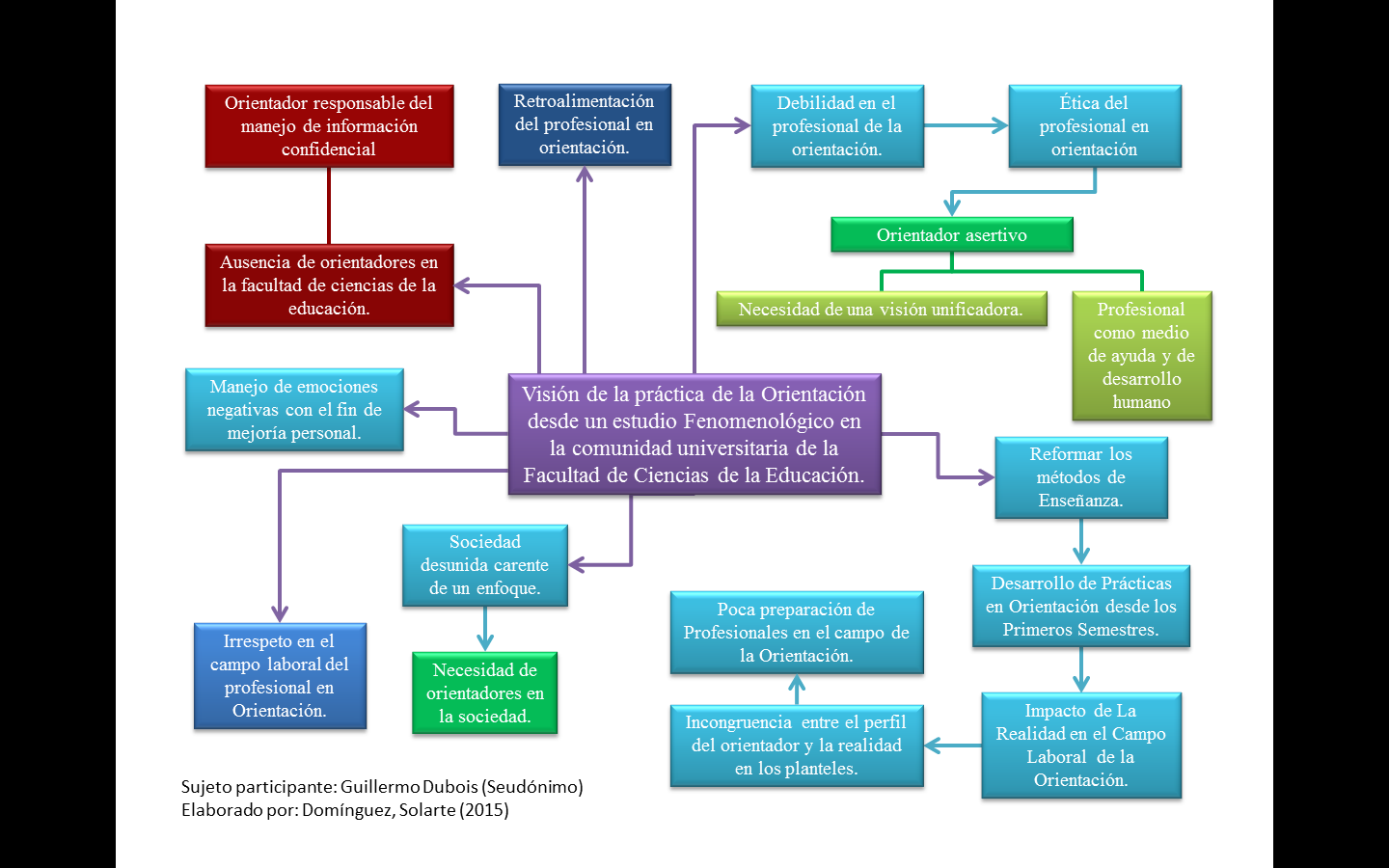 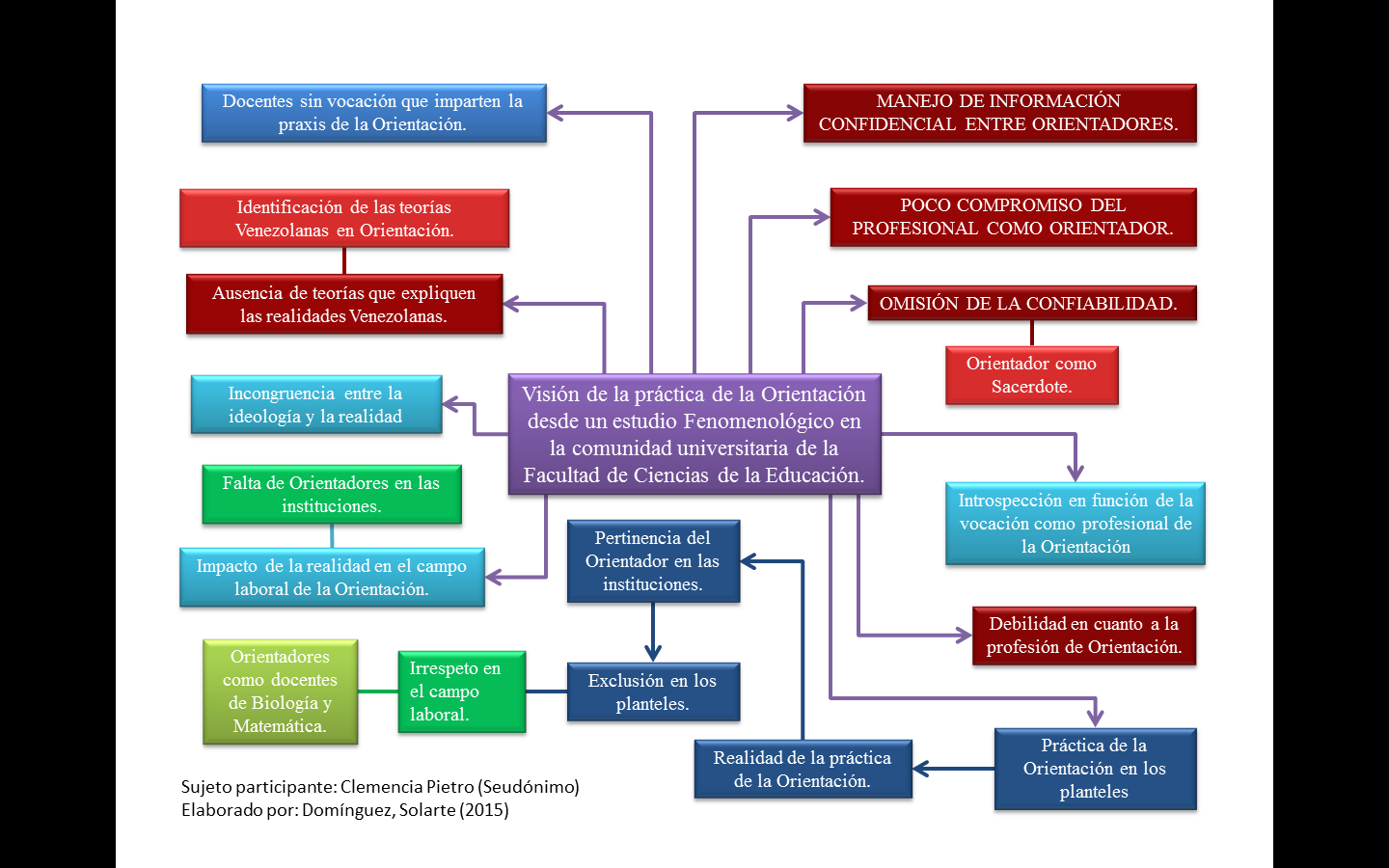 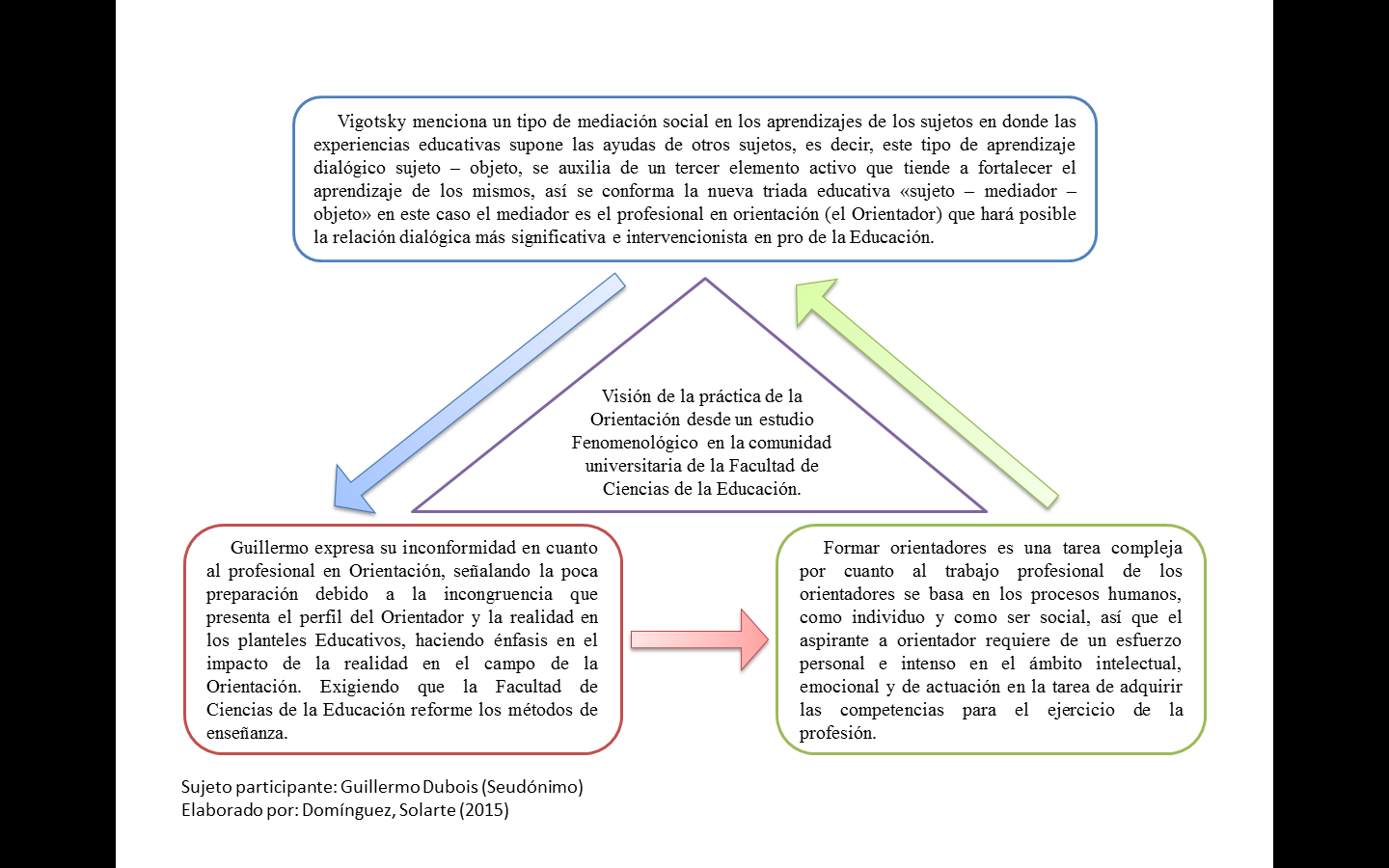 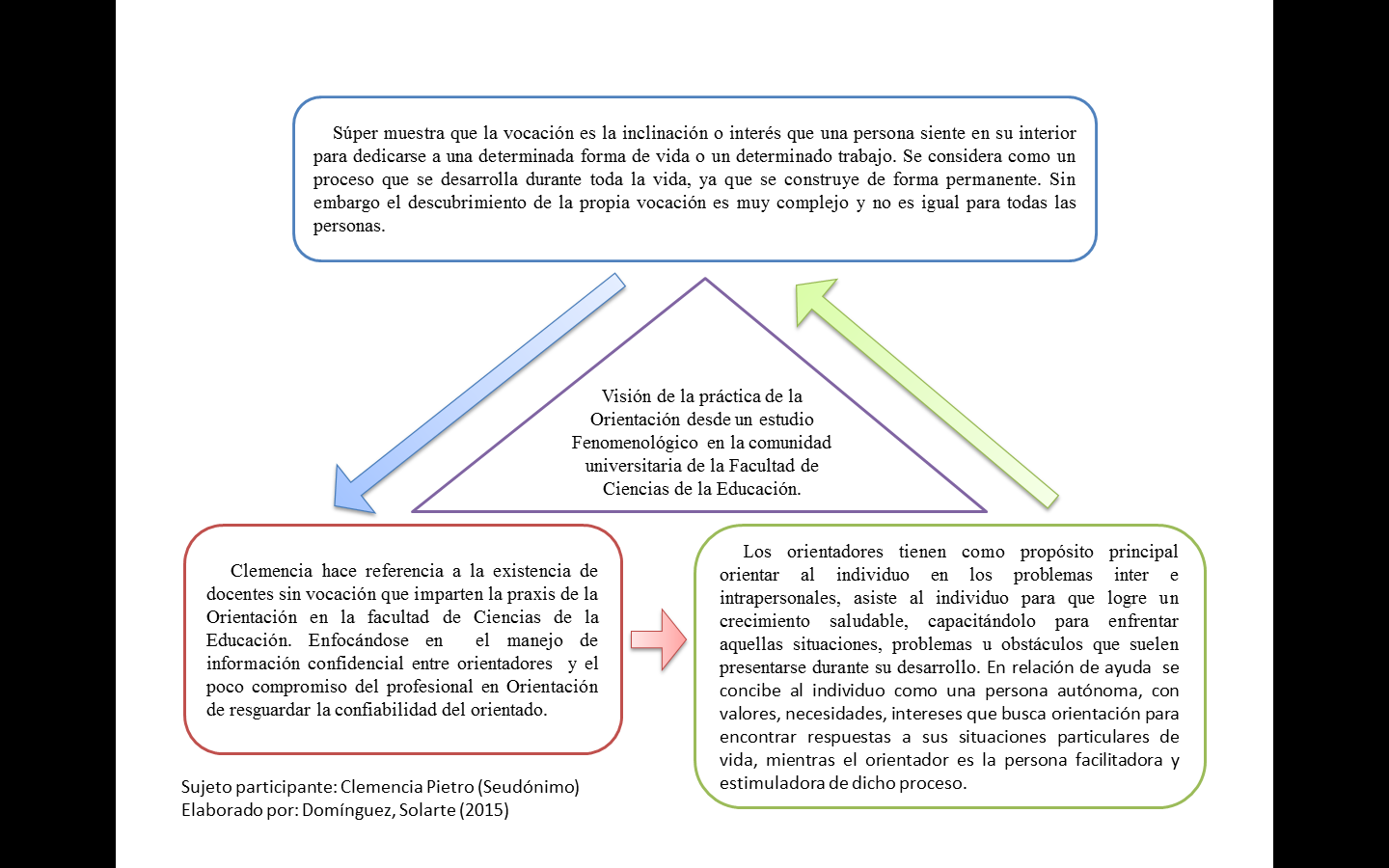 CAPÍTULO VTEORIZACIÓN     La calificación de profesional no sólo está vinculada a los conocimientos o al título habilitante, sino que también puede hacer referencia al compromiso, la ética y la excelencia en el desarrollo de las actividades laborales o de otro tipo.     Esta concepción permite caracterizar la naturaleza de la profesión del Orientador sustentada por el componente “relaciones interpersonales” fundamentalmente.  La connotación de interpersonal nos ilustra que el acto orientador es una conexión significativamente humana y evidente. Es una operación de feedback liberadora, de aprehensiones y de limitaciones. Es un acto constructivo y creativo de expectativas.  En ese encuentro uno de los factores intenta promocionar, conservar y estimular el desarrollo y crecimiento del otro factor, en el abordaje de aquellos asuntos personales que les compete. Dicha noción de las relaciones interpersonales tiene grandes implicaciones para el problema de la formación del Orientador. Está claro que el componente interpersonal exige al estudiante de Orientación la obtención y ampliación de competencias internamente relacionadas a su persona, a su comportamiento y formas de expresión, y muy particularmente a la manera subjetiva de ver el mundo y las relaciones interpersonales que en éste se efectúa.      Por otra parte, la asistencia del orientador en el escenario educativo comprende una serie de funciones planificadas para producir cambios en los orientados, a nivel individual, grupal u organizacional.  Está asistencia puede ser de carácter curativa o remedial, preventiva, de desarrollo o de asesoramiento.  Estas funciones sugieren un papel tanto reactivo como proactivo por parte del orientador. Tradicionalmente al Orientador se le ha ubicado en un papel esencialmente reactivo, esto es, atender al orientado solo después de la existencia de un problema, cuando éste recurre en la búsqueda de su ayuda. Actualmente se reconoce la existencia de otras funciones del que hacer del orientador como la prevención de problemas, la promoción del desarrollo positivo en el individuo. Hasta la fecha, la profesión de Orientación carece de una pedagogía propia que sustente y explique las prácticas educativas utilizadas en la formación de futuros Orientadores.      La enseñanza centrada en el profesional y el conocimiento como práctica educativa generalizada en América fue descrita por Paulo Freire, como la acción que define al estudiante al cual se le depositan los conocimientos. En consecuencia, otros agentes o la sociedad que rodea a este estudiante determinan a su vez conocimientos que son validos de ser aprendidos durante el proceso de formación. En una visión moderna-positivista de la práctica educativa en Orientación, los educadores enseñan un conjunto de conocimientos y procedimientos prefijados, en este acto de transmisión de saberes, los individuos aprenden y replican el sistema de significados del educador y de los autores.     En la Universidad de Carabobo, en la Facultad de Ciencias de la Educación existe una variedad de profesionales en el departamento de Orientación, quienes dejan huellas significativas en los estudiantes que se preparan como Orientadores. A medida que cursan asignaturas se encuentran con profesores que en lugar de motivarlos, solo consiguen confundir al estudiante y la verdadera función del Orientador.Guillermo Dubois:     Yo digo aquí o sea que si hay mucha carencia mucha debilidad eee digo queee de verdad en lo particular eee es una mención o creo que es la mención mas completa ya que es una una carrera de dedeayuda no, si el docente es formador de formadores digamos que el orientador aún más porque el orientador ayuda a esa persona que necesita eeee y aquí en la universidad necesitamos eso… como que volver a orientar a esos ya graduados a esos orientadores porque creo que son los que te ponen trabas aquí en la universidad son los que más te ponen esas piedritas en el camino no, entonces en vez de ayudarte lo que hacen es como atrasarte.     El profesional en Orientación es un líder, que durante la formación del estudiante debe mostrarse como un docente asertivo, humanista, debe ser congruente con lo que hace y dice ser. Dentro de la formación, el profesional en Orientación constituye un proceso de creación, intercambio de experiencias mediante el dialogo, confrontación y la discusión compartida durante el proceso educativo. Todo esto basado en dos creencias: Los seres humanos somos creadores de significados y el individuo entiende la realidad partiendo de como lo organiza, sirviendo para contribuir a la formación y significado de la realidad del estudiante.Clemencia Pietro:     De aquí de la universidad, veo muchas debilidades, no en todos pero sí en algunos.Investigadores:     En la actualidad las funciones del profesional de la Orientación ¿se cumplen en el campo laboral universitario?Clemencia Pietro:     Muy poco, aquí en la universidad no, en la universidad no     Llama la atención la carencia de profesionalismo en la Facultad de Ciencias de la Educación, a la que hace referencia Clemencia, dando a entender que no existe un mejor procedimiento para obtener conocimientos que no sean resultado de puntos de vista de algunos individuos, de la escogencia de determinados métodos de investigación y de la forma particular del profesional de concebir su práctica educativa o función como Orientador.Investigadores:     ¿Desde que iniciaste tu carrera universitaria has tenido contacto con algún Orientador?Guillermo Dubois:     No, ni siquiera sé donde donde está el orientador aquí en la universidad… se donde esta el departamento más no sé, o donde funcionaaa o donde se lleva a cabo… la función orientadora aquí en la universidad.     Según nuestro entrevistado existe ausencia de un Orientador en la Facultad de Ciencias de la Educación que sirva de apoyo a la hora de un problema o dificultad que esté presentando el estudiante. Guillermo aunque está en la mención de Orientación, observa debilidades y proco compromiso de parte de los docentes y del departamento. Es aquí donde se observa la falta de ética.Investigadores:     ¿Qué debilidades percibes tú en cuanto al profesional de la Orientación?Clemencia Pietro:     Los que te estoy diciendo… que no son, son, si son, son orient… profesores orientadores que les falta ética porque me toc… me toco uno que yo tuve un pro… tuve un problema y decidí como se dice comentárselo a él como orientador pedir una ayuda pedir un consejo ¿y que pasó? Lo difundió en clases y es eso es anti ético, por eso lo digo.     La confianza que muestran los estudiantes hacia los profesionales en Orientación, a veces se ve truncada por el manejo de información a “voz populi” que hace el profesional, olvidándose de la confianza que el orientado depositó al “Profesional”, es por esto que Clemencia habla tan despectivamente de aquel profesor que sin su consentimiento divulgó aquel problema, olvidando que por uno pagan todos. Ella hace énfasis en una de las respuestas donde gesticulando con las manos comillas “O-ri-en-ta-do-res” manifiesta que los que dan clase en la Facultad de Educación solo van a divulgar información privada dando nombre y apellido, lo cual para ella no es ético tildándolos de Chismosos. Que según Clemencia eso abunda en el departamento de Orientación.Investigadores:     Existe el mito de que el orientador se sale de su rol como orientador, es decir, que son chismosos ¿Qué piensas tu de esto? Es verdad, es mentiraGuillermo Dubois:     Bueno yo digo que eso va a criterio de cada quien no, yo digo que el docente debe manejar un perfil, debe manejar un perfil ya queee este perfil es que le va a dar esa esa credibilidad hacia las personas no, unaaaunaa una entrevista o un una persona un orientador cuando manejaaa algún caso, dato o casos personales yo digo que lo esencial es tener Ética no, como primero, como docente debemos tener una ética profesional intachable y no mezclar o no dejarse llevar o no divulgar esas informaciones.     A diferencia de Clemencia Pietro, Guillermo Dubois señala que el Orientador debe cuidar un perfil intachable, ya que para él eso da credibilidad y profesionalismo a la hora de manejar algún caso, datos personales o información confidencial. Guillermo establece que la ética es primordial en el Profesional de Orientación, puesto que debe respetar la privacidad del orientado. Si este “Orientador” no respeta dicha confianza nos estamos encontrando con docentes que carecen de vocación y valores.     Es alarmante que nosotros como investigadores nos encontremos con dos caras de la moneda, que aunque NO se conocen Guillermo y Clemencia, cursando distintos niveles en la mención de Orientación lleguen a la misma visión del Profesional de la Orientación. Dejando ver su inconformidad y molestia de aquel que les ha dado y actualmente da clases. Nuestro pensum académico deja esas materias importantes como son las Prácticas profesionales y Pasantías que muestran la realidad actual de una sociedad deteriorada en los niveles en los que mayormente se decepcionan y no les queda de otra que culminar su formación universitaria.     Es necesario que haya una preparación completa, dejando las prácticas en niveles inferiores (a partir de un tercer semestre) a su vez mejorar el contenido, siendo más rigurosos en su enseñanza tomando en cuenta que son formador de formadores. Muchas veces se ha visto incompleto el proceso de aprendizaje por factores como paros indefinidos, huelgas, incongruencia de parte del docente, que dejan a los estudiantes a la deriva. Al finalizar el semestre suben otro escalón aun sin completar el proceso de aprendizaje que dejó atrás.      Es por esto que al llegar al octavo semestre los futuros Orientadores nos encontramos con las manos atadas, al darnos cuenta de que lo poco que enseñan en los semestres anteriores no sirve de nada, afirmando la frase dicha por Sócrates “Yo sólo sé, que no sé nada” y muchos solemos usar esta frase humildemente cuando no sabemos sobre un tema en concreto.     Mayormente cuando el estudiante se dirige al Profesional en Orientación tratando de aclarar dudas siempre se encuentra con la negatividad de que están ocupados o responden sarcásticamente “Eso te lo hubiera respondido en clases”, uno como estudiante pierde esa confianza que en algún momento mostró hacia el Orientador. Existe tres tipos de canales de comunicación: Visual, Auditiva y Quinestésica. Esto no es tomado en cuenta por los profesores; en el aula, no todos pueden comprender la metodología del docente debido a que unos son visuales y necesitan observar imágenes, textos, gráficos alusivos al tema tratado. A diferencia del estudiante que con solo oír comprende el parafraseo del docente. Es por esto que el estudiante recurre a buscarlo fuera del aula cuando tiene dudas.      No podemos olvidar que el profesional de Orientación  está tildado negativamente entre los pasillos y demás departamentos de la Facultad, calificados como “Desorientadores” así como también expresan despectivamente que el departamento de Orientación es el más conflictivo de la Facultad de Ciencias de la Educación.Investigadores:     Algo que nos aportes de tu propia opinión tu perspectiva, un consejo.Guillermo Dubois:     Bueno yo digo que estaaa esta mención como ya creo que lo he venido repitiendo varias veces es una mención completa, es una carrera completa, ya lo dije no, es una es estamos estudiando primeramente educación pero salimooos con doble yo digo que doble título somos licenciados y estamos graduados en una mención de Orientación e y creo que es la materia más completa en el ramo en la rama de la educación ya que es la que nos brinda primeramente una ayuda personal para crecer valorarnos como persona y poder hacer que esa persona puedan solucionar o salir de este problema que tengan en su momento.Gracias.APORTES SIGNIFICATIVOS DE LA INVESTIGACIÓN     Este trabajo especial de grado desde su inicio nos lleno de muchas adversidades ya que algunos profesores no estuvieron de acuerdo con esta investigación por  que iba en contra de ellos, como investigadores desde el inicio de este trabajo Domínguez Carlos y Solarte Yudeisy podemos dejar claro que no es nuestra intención causar molestia en el fenómeno tratado.      A través de los entrevistados Clemencia Pietro y Guillermo Dubois, en ningún momento se negaron a participar en el trabajo especial de grado, de hecho el título: Visión de la Práctica de la Orientación desde un Estudio Fenomenológico en la Comunidad Universitaria en la Facultad de Ciencias de la Educación,  fue interesante despertando su interés puesto que observan las fallas que existen en el Profesional de Orientación y de como se está perdiendo la Mención de Orientación dentro de la Facultad de Educación, Guillermo y Clemencia piden un mejoramiento en el sistema educativo y más responsabilidad del Profesional en Orientación.     Nosotros como investigadores queremos que este trabajo especial de grado sirva de ayuda para aquel Docente que se ve identificado lo tome  como una herramienta de ayuda para mejorar primeramente su calidad como Profesional, como ser  Humano, como Orientador  y Confidente. Segundo, mejorar su calidad en la práxis Educativa.     Es importante que el Profesional de Orientación sea un ejemplo para la sociedad y no manche sus valores, transmitiendo informaciones confidenciales, siendo un obstáculo para el estudiante que le busque, puesto que así, solo conseguirá ser desplazado por ese individuo que necesite un orientador.   REFERENTESCueli. J. (1985). Vocación y Efectos. Limusa. México D. F. Martínez, M (1999). Comportamiento Humano, nuevos métodos de Investigación. (2° Ed). Moreno, A. y González V. (2008) La Orientación como Problema. Venezuela. Convivium. Iván Hurtado León, Josefina Toro Garrido, “Paradigmas y métodos de investigación en tiempos de cambio” 2007 Miguel Martínez Miguélez ”Ciencia y arte en la metodología cualitativa” 2007 Editorial Trillas. MéxicoLegrand, M (1993). Enfoque Biográfico. Paris: Hombres en Perspectivas. Alhyanis, L. (2008). El Profesor Universitario. Misión y Visión de la Investigación. México: Editorial  Mc. Graw. Hill Interamericana. Arias, F. (2006) El Proyecto De Investigación. Quinta edición. Editorial Episteme. Caracas. VenezuelaHernández S., R., Fernández C., C., Y Baptista L., P. (2003), Metodología De La Investigación. Editorial McGraw-Hill. México.Hidalgo, R. (2008). Formación de Recursos Humanos a Nivel de la Educación Superior y la Productividad Educativa de sus Egresados. Trabajo de grado no publicado. Universidad Carabobo. Valencia Palmade, M. (2009). La Experiencia y el Trabajo Docente. México: Editorial GedisaPérez, J. (2008). Docente Mediador. México: Editorial: SíntesisPola, K. (2008). Calidad Educativa. México: Editorial LimusaPolanco, D. (2006). La Hermenéutica. México: Editorial PaxRugues G. Hacia un Nuevo Paradigma para Aprender México Editorial Neria.Suárez, M. (2013) Crisis en la educación venezolana. EL Universal. Disponible en http://rayma.eluniversal.com/opinion/130629/crisisenlaeducacionvenezolana[29 de junio de 2013]  Vera, J. (2007). Modelos, técnicas y estrategias que integrarán su repertorio  profesional". San Juan de los Morros, Editorial Autor.ANEXOSGuion de Entrevista semi- estructurada (Guillermo Dubois)¿Qué es para ti la práctica de la Orientación?¿Cómo visualizas la Orientación en el ámbito educativo Universitario?¿Cómo la ves?¿Cómo visualizas la Orientación en el ámbito educativo Social?¿Y en el ámbito personal?Existe el mito de que el orientador se sale de su rol como orientador, es decir, que son chismosos ¿Qué piensas tu de esto? Es verdad, es mentira.¿Qué herramientas aprendidas en la carrera como licenciado de educación mención Orientación aplica en tu campo laboral universitario?¿Qué debilidades percibes tú en cuanto al profesional de la Orientación?¿En la actualidad las funciones del profesional en Orientación se cumplen en el campo laboral universitario?¿El perfil del Orientador es acorde con la realidad en los planteles educativos?¿Qué encuentras en los colegios?¿Desde que iniciaste tu carrera universitaria has tenido contacto con algún Orientador?Algo que nos aportes de tu propia opinión tu perspectiva, un consejo o algo.Guion de Entrevista semi- estructurada (Clemencia Pietro)¿Qué es para ti la práctica de la Orientación?Y en el ámbito educativo universitario ¿cómo visualizas la Orientación?¿Cómo visualizas la Orientación en el ámbito educativo social?¿Cómo visualizas la Orientación en el ámbito personal?¿Qué herramientas aprendidas en la carrera como licenciada en educación Orientación aplicas campo laboral universitario?¿Qué tan importante es para ti la carrera educativa en el área de la Orientación?Hay un viejo mito de que el Orientador es chismoso, no se centra en su trabajo ¿Es esto verdad?¿Qué debilidades percibes tú en cuanto al profesional de la Orientación?¿Cómo cuales?En la actualidad las funciones del profesional de la Orientación ¿se cumplen en el campo laboral universitario?¿Consideras que los profesionales en la Orientación aplican realmente lo aprendido en las universidades?¿El perfil del orientador es acorde con la realidad en los planteles educativos?¿Qué pasa en los planteles?¿Y que pasa con los profesores de aquí?¿Durante todo este tiempo, sientes que has aprendido?Un aporte que quieras dar personal, o sea tu punto de vista, un consejo, algo…PROTOCOLO DE ENTREVISTANo.: 1Fecha: 15/05/2015Fecha: 15/05/2015Lugar: FACEHora Inicio: 05:19pmHora Inicio: 05:19pmHora Fin: 05:26pmObservación: Mantuvo una postura relajada, las manos enlazadas en posición media. Su mirada se fijaba en la de los entrevistadores al momento de responder las preguntas.Observación: Mantuvo una postura relajada, las manos enlazadas en posición media. Su mirada se fijaba en la de los entrevistadores al momento de responder las preguntas.Observación: Mantuvo una postura relajada, las manos enlazadas en posición media. Su mirada se fijaba en la de los entrevistadores al momento de responder las preguntas.Observación: Mantuvo una postura relajada, las manos enlazadas en posición media. Su mirada se fijaba en la de los entrevistadores al momento de responder las preguntas.Observación: Mantuvo una postura relajada, las manos enlazadas en posición media. Su mirada se fijaba en la de los entrevistadores al momento de responder las preguntas.Observación: Mantuvo una postura relajada, las manos enlazadas en posición media. Su mirada se fijaba en la de los entrevistadores al momento de responder las preguntas.Observación: Mantuvo una postura relajada, las manos enlazadas en posición media. Su mirada se fijaba en la de los entrevistadores al momento de responder las preguntas.Entrevistador 1: Yudeisy SolarteEntrevistador 1: Yudeisy SolarteEntrevistador 2: Carlos DomínguezEntrevistador 2: Carlos DomínguezEntrevistador 2: Carlos DomínguezSujeto Participante: Guillermo Dubois (Seudónimo)Sujeto Participante: Guillermo Dubois (Seudónimo)VISIÓN DE LA PRÁCTICA DE LA ORIENTACIÓNVISIÓN DE LA PRÁCTICA DE LA ORIENTACIÓNVISIÓN DE LA PRÁCTICA DE LA ORIENTACIÓNVISIÓN DE LA PRÁCTICA DE LA ORIENTACIÓNVISIÓN DE LA PRÁCTICA DE LA ORIENTACIÓNN°TÉCNICAUNIDAD TEMÁTICATEMA CENTRALINTERPRETACIÓNN°ENTREVISTACATEGORÍAS SUB-CATEGORÍASEXPRESIÓN EN LENGUAJE  SOCIOLÓGICO1234567891011121314151617181920212223242526272829303132343536373839404142434445464748495051525354555657585960616263646566676869707172737475767778798081828384858687888990919293949596979899100101102103104105106107108109110111112113114115116117118119120121122123124125126127128129130131132133134135136137138139140141142143144145146147148149150151152153154155156157158159160161162E1: ¿Qué es para ti la práctica de la Orientación?I:La orientación es una herramientaaa primordialmenteee de autoayuda para el que la estaaa estudiando, y es esa manera deee de de ayudar o de bridar esas herramientas para el queee otrooos… las utilicen para su beneficio no.E2: ¿Cómo visualizas la Orientación en el ámbito educativo Universitario?I: ¿Visualizar es que? ¿Como, Como se lleva a cabo?E2: ¿Cómo la ves?I: ¿Estructurada acá en la universidad? Bueno yo creo queee acá en la en laa en la facultad o sea en la eee la veo muyyy…muy pobre muyy muy devastada porque digo que necesitamooos eee ver más de la materia desde un inicio no, estee digamos queee no nos preparan de una o de lleno para lo que de verdad vamos aaa a a cumplir ese rol que vamos a ejercer como primeramente como profesor porque nos graduamos eee como licenciados en educación y en una especialidad como tal o sea que es la orientación, no nos preparan para para esa realidad que es laaa que es la vida que es el elel estar en ese salón en en llevar un caso como tal entonces yo digo queee una de las cosas eee primordial en enesta praxis seria aplicar este ese ejercicio desde temprano no iniciando el semes (Quiso decir semestre) iniciando en un semestre temprano.E1: ¿Cómo visualizas la Orientación en el ámbito educativo Social?I:Yo digo que ahorita la sociedad necesitaaa eee bastanteee eee esta parte de orientación no? Eeem creo que es unaaa una de laaas de los aspectos que esta más pobre ya que la sociedad esta muy muy muy deteriorada y necesita de verdad un buen enfoque una buena visión, que esa ayudaaa para que crezcan como personas y y no estén tan distanciadas unas de otras.
E2: ¿Y en el ámbito personal?I: Como dije anteriormenteee, mmm lo digo por criterio propio escogí esta mención porque es una carrera que te ayuda te ayuda primeramente aaa a superarte personalmente a crecer como persona y yo digo que esa es la base para para, para un buen orientador cuando puedes ayudar sin sin tú primero ayudarte a ti mismo conocerte a ti como persona conocer tus debilidades en donde eres bueno o malo y o sea responsar esas cosas para tú poder brindar esas herramientas a las que verdaderamente las necesita.E2: Existe el mito de que el orientador se sale de su rol como orientador, es decir, que son chismosos ¿Qué piensas tu de esto? Es verdad, es mentiraI: Bueno yo digo que eso va a criterio de cada quien no, yo digo que el docente debe manejar un perfil, debe manejar un perfil ya queee este perfil es que le va a dar esa esa credibilidad hacia las personas no, unaaa unaa una entrevista o un una persona un orientador cuando manejaaa algún caso, dato o casos personales yo digo que lo esencial es tener Ética no, como primero, como docente debemos tener una ética profesional intachable y no mezclar o no dejarse llevar o no divulgar esas informaciones.E1: ¿Qué herramientas aprendidas en la carrera como licenciado de educación mención Orientación aplica en tu campo laboral universitario?I: Bueno esteee… como lo dije anteriormente esta es una carrera que me ha ayudado a crecer mucho como persona no, me ha he vistooo mmm ooo me he visto reflejado en en o he sacado o me ha sacado a relucir mis aspectos negativos y los he llevado a positivos digamos que esta te técnica brinda muchísimas herramientas que llevándola a cabo puede ser mmm para un bien benéfico.E2: ¿Qué debilidades percibes tú en cuanto al profesional de la Orientación?I: Yo digo aquí o sea que si hay mucha carencia mucha debilidad eee digo queee de verdad en lo particular eee es una mención o creo que es la mención mas completa ya que es una una carrera de dede ayuda no, si el docente es formador de formadores digamos que el orientador aun mas porque el orientador ayuda a esa persona que necesita eeee y aquí en la universidad necesitamos eso… como que volver a orientar a esos ya graduados a esos orientadores porque creo que son los que te ponen trabas aquí en la universidad son los que mas te ponen esas piedritas en el camino no, entonces en vez de ayudarte lo que hacen es como atrasarte.E1: ¿En la actualidad las funciones del profesional en Orientación se cumplen en el campo laboral universitario?I: Yo digo que no, aquí en la universidad como dije anteriormente necesitan una reforma o sea de verdad ver quien de verdad ejerce esta materia por vocación ver que de verdad le guste la asignatura porque… creo que muchos la dan por el simple hecho en que o es la vacante o es lo que lo que lo lolo que había para dar.E2: ¿El perfil del Orientador es acorde con la realidad en los planteles educativos?I: No, para nadaE2: ¿Qué encuentras en los colegios?I: Desorden, un caos total y el orientador al, o sea, si es que lo hay primero porque no hay orientadores ahorita son muy pocos los colegios que cuentan con orientador, y si hay un orientador no esta ejerciendo como orientador sino que lo lo tienen metido en aula.E1: ¿Desde que iniciaste tu carrera universitaria has tenido contacto con algún Orientador?I:No, ni siquiera sé donde donde está el orientador aquí en la universidad… se donde esta el departamento mas no sé, o donde funcionaaa o donde se lleva a cabo… la función orientadora aquí en la universidad.E2: Algo que nos aportes de tu propia opinión tu perspectiva, un consejo o algoI: Bueno yo digo que estaaa esta mención como ya creo que lo he venido repitiendo varias veces es una mención completa, es una carrera completa, ya lo dije no, es una es estamos estudiando primeramente educación pero salimooos con doble yo digo que doble título somos licenciados y estamos graduados en una mención de Orientación e y creo que es la materia mas completa en el ramo en la rama de la educación ya que es la que nos brinda primeramente una ayuda personal para crecer valorarnos como persona y poder hacer que esa persona puedan solucionar o salir de este problema que tengan en su momento. (Suena su celular)E2: Gracias.Orientación Como Herramienta de Autoayuda.Poca Preparación De Profesionales En El Campo De La Orientación. (Extraído:15, 16, 17, 18,19, 20,21,22)Impacto De La Realidad En El Campo Laboral  De La Orientación. (Extraído: 24, 25, 26, 27, 28, 29)Desarrollo De Prácticas En Orientación Desde Los Primeros Semestres. (Extraído: 31, 32, 33, 34, 35, 36)Necesidad De Orientadores En La Sociedad. (Extraído: 39, 40, 41)Sociedad Desunida Carente De Un Enfoque (Extraído: 43, 44, 45, 46, 47)De Superación Personal.(Extraído: 50, 51, 52, 53)Orientador Asertivo. (Extraído: 55, 56, 57, 58, 59, 60, 61)Perfil Del Docente Orientador. (Extraído: 66, 67, 68, 69, 70, 71)Orientador Responsable Del Manejo De Información Confidencial (Extraído: 72,  73)Ética Del Profesional En Orientación (Extraído: 74, 75, 76,77, 78)Manejo De Emociones Negativas Con El Fin De Mejoría Personal. (Extraído: 86, 87, 88, 89, 90, 91, 92)Debilidad En El Profesional De La Orientación. (Extraído: 95, 96, 97, 98, 99, 100)Docente Formador De Formadores. (Extraído: 100, 101)Retroalimentación Del Profesional En Orientación. (Extraído: 105, 106, 107, 108, 109, 110)Reformar Los Métodos De Enseñanza. (Extraído: 114, 115, 116)Reconocimiento De La Vocación En El Profesional De La Orientación. (Extraído: 116, 117, 118, 119, 120, 121)Incongruencia entre el perfil del orientador y la realidad en los planteles. (Extraído: 125)Irrespeto En El Campo Laboral Del Profesional En Orientación. (Extraído: 129, 130, 131, 132, 133)Ausencia De Orientadores En La Facultad De Ciencias De La Educación. (Extraído: 137, 138, 139, 140, 141, 142)Reflexión De La Profesión Como Orientadores.  (Extraído: 151, 152, 153, 154, 155, 156 ,157, 158, 159, 160, 161)Mejorar El Pensum Académico Necesidad De Una Visión UnificadoraProfesional Como Medio De Ayuda y De Desarrollo Humano Autoconocimiento.Brindar Herramientas.Guillermo ve la practica de la Orientación como una herramienta primordial de autoayuda en su formación profesional, y que lo aprendido sirva para beneficio a la hora de orientar a otros.Observa un deterioro de la Orientación en el ámbito Universitario. Siente que necesita más preparación en la mención de Orientación desde un principio debido a que no se siente capaz de enfrentar la realidad en un salón de clases por la falta de práctica.     Guillermo manifiesta que la sociedad está corrompida y necesitan que un Orientador los encamine a un enfoque altruista que desarrolle en ellos una visión humanista.El Orientador debe autoconocerse y haber superado etapas que lo hayan marcado para poder ser asertivo a la hora de orientar a un individuo que pueda estar pasando por un mal momento.     Guillermo nos quiere decir que el trabajo del Orientador requiere discreción, honestidad y confianza. No debe hacer referencia de los casos en los que interviene ni divulgar las informaciones que obtenga del orientado sin la autorización de este. En este perfil debe ser objetivo e imparcial.En el transcurso de su preparación ha aprovechado las herramientas que los Orientadores le han brindado para transformar sus aspectos negativos en aspectos positivos que lo han ayudado a madurar en su crecimiento personal.Guillermo opina que la mención de Orientación tiene mucho campo que escudriñar, sin embargo dice que la información transmitida por los profesores es muy escasa de material y conocimiento. Se necesita que los docentes Orientadores se retroalimenten y refuercen el humanismo para que sean asertivos a la hora de ayudar al estudiante.Es importante la vocación del profesorado, es decir que esté realmente porque quiere ejercer su profesión, es por esto que Guillermo piensa que se debe ser más riguroso a la hora de elegir al docente en Orientación.En los planteles el Orientador no cumple la función que le corresponde desligándose de su responsabilidad.El Orientador en los planteles educativos es asignado a impartir asignaturas que no le corresponden impidiendo su función como Orientador.Guillermo aunque estudia Orientación desconoce la verdadera función del Docente Orientador de la facultad de Ciencias de la Educación, asumiendo que no ha sentido un verdadero contacto con un Orientador.No.: 2Fecha: 15/05/2015Fecha: 15/05/2015Lugar: FACEHora Inicio: 06:00 pmHora Inicio: 06:00 pmHora Fin: 06:09 pmObservación: Sentada en el pupitre su cuerpo estaba inclinado hacia adelante con las manos apoyadas de la tabla, con su mano izquierda sostiene un lápiz el cual utiliza para golpear el pupitre rítmicamente.Observación: Sentada en el pupitre su cuerpo estaba inclinado hacia adelante con las manos apoyadas de la tabla, con su mano izquierda sostiene un lápiz el cual utiliza para golpear el pupitre rítmicamente.Observación: Sentada en el pupitre su cuerpo estaba inclinado hacia adelante con las manos apoyadas de la tabla, con su mano izquierda sostiene un lápiz el cual utiliza para golpear el pupitre rítmicamente.Observación: Sentada en el pupitre su cuerpo estaba inclinado hacia adelante con las manos apoyadas de la tabla, con su mano izquierda sostiene un lápiz el cual utiliza para golpear el pupitre rítmicamente.Observación: Sentada en el pupitre su cuerpo estaba inclinado hacia adelante con las manos apoyadas de la tabla, con su mano izquierda sostiene un lápiz el cual utiliza para golpear el pupitre rítmicamente.Observación: Sentada en el pupitre su cuerpo estaba inclinado hacia adelante con las manos apoyadas de la tabla, con su mano izquierda sostiene un lápiz el cual utiliza para golpear el pupitre rítmicamente.Observación: Sentada en el pupitre su cuerpo estaba inclinado hacia adelante con las manos apoyadas de la tabla, con su mano izquierda sostiene un lápiz el cual utiliza para golpear el pupitre rítmicamente.Entrevistador 1: Yudeisy SolarteEntrevistador 1: Yudeisy SolarteEntrevistador 2: Carlos DomínguezEntrevistador 2: Carlos DomínguezEntrevistador 2: Carlos DomínguezSujeto Participante: Clemencia Pietro (Seudónimo)Sujeto Participante: Clemencia Pietro (Seudónimo)VISIÓN DE LA PRÁCTICA DE LA ORIENTACIÓNVISIÓN DE LA PRÁCTICA DE LA ORIENTACIÓNVISIÓN DE LA PRÁCTICA DE LA ORIENTACIÓNVISIÓN DE LA PRÁCTICA DE LA ORIENTACIÓNVISIÓN DE LA PRÁCTICA DE LA ORIENTACIÓNN°TÉCNICAUNIDAD TEMÁTICATEMA CENTRALINTERPRETACIÓNN°ENTREVISTACATEGORÍAS SUB-CATEGORÍASEXPRESIÓN EN LENGUAJE  SOCIOLÓGICO1234567891011121314151617181920212223242526272829303132343536373839404142434445464748495051525354555657585960616263646566676869707172737475767778798081828384858687888990919293949596979899100101102103104105106107108109110111112113114115116117118119120121122123124125126127128129130131132133134135136137138139140141142143144145146147148149150151152153154155156157158159160161162163164165166167168169170171172173174175176177178179180181182183184185186187188189190191192193E1: ¿Qué es para ti la práctica de la Orientación?I: Mira, la practica en la Orientación para mi es una base fundamental para saber en realidad que vamos a hacer uno como orientadores en el colegio, por aquí en la universidad bien te lo muestran muy bonito muy todo pero la realidad se ve es allá, afuera, y eso lo deberían implementar desde un desde tercer semestre que empieza la prac… (Iba a decir Práctica) la orientación bueno desde un cuarto, quinto semestre porque para uno o sea ahí es donde se ve si le gusta la orientación o no, no a esta altura ya uno no se puede echar para atrás o vas a dejar de estudiar a estas alturas, eso es lo que yo digo.E2: Y en el ámbito educativo universitario ¿cómo visualizas la Orientación?I: ¿Cómo la visualizo en el ámbito universitario? Bueno, en el ámbito universitario veo que… es como que le hace falta muchas cosas aquí en la universidad en realidad, eeeh le hace faltaaa práctica, que esta bien, la teoría es esencial pero hace falta mas practica… no se, más… no se más practica… lo veo un poquito más equis E1: ¿Cómo visualizas la Orientación en el ámbito educativo social?I: En el ámbito educativo social ehh tienen que actualizarse más aquí, porque aquí practicas es unas teorías, como se dice, teorías de allá afuera no teorías de aquí venezolanas y aquí estamos en Venezuela no estamos en Estados Unidos no estamos en Inglaterra aquí es, por lo menos la única teoría que implementan aquí en la Orientación es la de Alejandro Moreno que es muy buena pero es la única… y no no nos meten más y hay muchos teo… (Quiso decir teóricos) muchas personas que están visualizando la orientación en Venezuela no orientación en Estados Unidos son muy diferente la Orientación en Inglaterra, son muy diferente y eso es lo que nos dan aquí en realidad.E2: ¿Cómo visualizas la Orientación en el ámbito personal?I: En el ámbito educativo personal, de mi persona personal jajajaja (Se endereza en el pupitre y vuelve a retomar su posición apoyada de la tabla) este bueno, ehh de mi parte no quedarme con lo que me den aquí sino ir más allá, ir más allá, visualizar más allá, buscar más allá, como se dice ser curioso.E2: Porqueee esto te parece que ha sido muy escaso en información…I: …muy escaso en información pero como te digo este hace faltaaa teorías de aquí venezolanas… y no la hay lamentablemente.E1: ¿Qué herramientas aprendidas en la carrera como licenciada en educación Orientación aplicas en el campo laboral universitario?I:La observación, la observación es la herramienta esencial en todo.E2: ¿Qué tan importante es para ti la carrera educativa en el área de la Orientación?I: Súper importante porque laaa la actualidad hoy en día nos arroja muuucho campo laboral a nosotros como orientadores que lamentablemente no lo respetan no, porque uno sale como orientadores y te ponen a dar clases de biología o clase de matemática y en realidad lo que hace falta en los colegios mínimo Mínimo dos orientadores tres orientadores y a veces tu vas a un colegio y no hay ni uno  y debería de haber, porque, porque ahorita hay mas chamos delincuentes mááás chamitas que tienen relaciones a temprana edad y eso quien lo enfren… (Quiso decir “enfrentan”) quien lo abarca en realidad en la educación, el orientador, porque un profesor que haya salido de ciencias sociales no tienen las herramientas para llegar a ese chamo en cambio uno el orientador si las tiene.E2: Hay un viejo mito de que el Orientador es chismoso, no se centra en su trabajo ¿Es esto verdad?I: Te digo un cincuenta cincuenta… de un cincuenta y cincuenta, porque me he topado con “o-ri-en-ta-do-res” (Hace gesto con las manos de comillas) que lo que te vienen a dar clase aquí echarte los chismes de lo que hacen en el colegio y uno el orientador es como es Sacerdote, no debería de estar difundiendo todos los cuentos y de paso con nombre y apellido es anti ético y aquí en la universidad hay muchos, muchos muchos muchos, me ha tocado como cuatro o cinco profesores así… y ellos creen que enseñando y dando ejemplos con nombre y apellido es falta de ética porque yo siempre he dicho que el orientador es como el sacerdote lo que te digan los chamos es para ti ta bien puede ser tu estés full enredado y no sabes como llegarle a un chamo y quieres una ayuda pídela es a otro orientador no lo difundas a los docentes… sino a otro colega tuyo que es el que sabe pero nooo aquiii aquí en clases.E1: ¿Qué debilidades percibes tú en cuanto al profesional de la Orientación?I:De aquí de la universidad, veo muchas debilidades, no en todos pero si algunos.E1: ¿Cómo cuales?I: Como cuales, los que te estoy diciendo… que no son, son, si son, son orient… (Iba a decir “Orientadores”) profesores orientadores que les falta ética porque me toc… me toco uno que yo tuve un pro… (Iba a decir Problema) tuve un problema y decidí como se dice comentárselo a él como orientador pedir una ayuda pedir un consejo ¿y que pasó? Lo difundió en clases y es eso es anti ético, por eso lo digo.E2: En la actualidad las funciones del profesional de la Orientación ¿se cumplen en el campo laboral universitario?I:Muy poco, aquí en la universidad no, en la universidad no.E1: ¿Consideras que los profesionales en la Orientación aplican realmente lo aprendido en las universidades?I: Un cincuenta y cincuentaE2: ¿El perfil del orientador es acorde con la realidad en los planteles educativos?I:NoE2: ¿Qué pasa en los planteles? I: En los planteles, nooos nooos ¿cómo sería la palabra?, nos excluyen, nos excluyen y nooo nos dan ese apoyo que en realidad necesitamos. E2: ¿Y que pasa con los profesores de aquí?I:Con los profesores de aquí le hace falta como que más ética, mááás esteee compromiso de orientador, más que como un docente porque somos el título lo dice Licenciado en educación pero ta bien mención orientación ser un orientador es lo primero.E2: ¿Durante todo este tiempo, sientes que has aprendido?I: Sí he aprendido porque he tenido también profesores buenos como profesores malos, gracias a Dios de esos profesores buenos que he tenido me ha quedado un conocimiento y bueno mas nada.E2: Un aporte que quieras dar personal, o sea tu punto de vista, un consejo, algo…I: Un consejo que yo diría para el orientador seria queee que lleven la practica en orientación mas  para abajo o sea a un cuarto quinto semestre ese es mi consejo porque por lo menos yo ahorita estoy pasando trabajo estoy pasando roncha que ya estoy viendo practica en Orientación y de verdad es muy bonito y muy todo como te lo pintan en un salón de clases pero la realidad es otra y cuando salimos a la calle a hacer las prácticas ahí como que hay un choque y ese es el choque que nosotros nos dice como que woao que hacemos que vamos a los libros anteriores, no, debería ser un cuarto semestre que empiecen a implementar todo y no, no lo hacen eso es lo triste.E1: Bueno… gracias.Práctica de la Orientación en los planteles (Extraído: 3, 4, 5, 6)Incongruencia entre la ideología y la realidad (Extraído: 6, 7, 8, 9, 10, 11, 12, 13)Introspección en función de la vocación como profesional de la Orientación (Extraído: 14, 15, 16, 17)Énfasis en la práctica de la Orientación. (Extraído: 23, 24, 25, 26, 27, 28)Identificación de las teorías Venezolanas en Orientación. (Extraído: 32, 33, 34, 35, 36, 37, 38, 39)Visión de la Orientación en Venezuela. (Extraído: 44, 45, 46, 47, 48, 49)Trascender profesionalmente. (Extraído: 52, 53, 54, 55, 56, 57, 58, 59)Ausencia de teorías que expliquen las realidades Venezolanas. (Extraído: 62, 63, 64, 65)La observación como herramienta esencial. (Extraído:70, 71)Pertinencia del Orientador en las instituciones. (Extraído: 75, 76, 77, 78, 79)Irrespeto en el campo laboral.(Extraído: 79, 80, 81)Incremento de madres adolescentes y delincuentes por la ausencia del Orientador. (Extraído: 82, 83, 84, 85, 86, 87, 88)Falta de Orientadores en las instituciones. (Extraído: 89, 90, 91, 92, 93, 94)Orientador como Sacerdote. (Extraído: 100, 101, 102, 103, 104)Ética del Orientador. (Extraído: 104, 105, 106, 107)Manejo de información confidencial entre Orientadores. (Extraído: 113, 114, 115, 116, 117, 118)Debilidad en cuanto a la profesión de Orientación. (Extraído: 123, 124)Ética profesional en el campo de la Orientación. (Extraído: 129, 130, 131, 132, 133, 134, 135, 136)Realidad de la práctica de la Orientación. (Extraído: 141, 142)Incongruencia entre el perfíl del Orientador y la realidad en los planteles educativos. (Extraído: 150)Exclusión en los planteles. (Extraído: 153)Falta de apoyo en los planteles. (Extraído: 154, 155)Poco compromiso del profesional como Orientador. (Extraído: 158, 159, 160, 161, 162, 163, 164)Docentes sin vocación que imparten la praxis de la Orientación. (Extraído: 167, 168, 169, 170, 171, 172)Impacto de la realidad en el campo laboral de la Orientación. (Extraído: 180, 181, 182, 183, 184, 185, 186, 187)Orientadores como docentes de Biología y Matemática.Omisión de la confiabilidad.Choque entre teorías impartidas por profesores asertivos y profesores sin aptitud para la Orientación.     Aunque para Clemencia la Orientación es una base necesaria para saber cual es su función en el colegio, ella hace referencia en que la Facultad no los enseña a enfrentar la realidad que los espera en los planteles educativos y que la practica se debería implementar desde que se entra a la mención de Orientación.      La implementación de la teoría en la formación de Orientadores tiene más importancia que la práctica, es por esto que Clemencia ve necesario más protagonismo a la práctica en Orientación desde un inicio sin dejar a un lado la teoría.     Necesidad de teorías que se enfoquen en la realidad que se vive en Venezuela, y omitir aquellas teorías de países como Inglaterra y Estados Unidos. Clemencia hace referencia que la única teoría que se da aquí en Venezuela es de Alejandro Moreno.     Para ella el Orientador no debe quedarse con un límite de información, sino que debe ser un agente explorador, innovador, investigativo ser ávido de conocimiento.      En la interpretación anterior dice que solo se implementa en Venezuela la teoría de Alejandro Moreno,  mostrando incongruencia ya que al mismo tiempo señala que no existen teorías venezolanas.     Clemencia piensa que la herramienta esencial del Orientador es la observación.     Hace énfasis en lo esencial que es un Orientador dentro de una institución educativa, ya que están preparados para abordar casos alarmantes como lo son el embarazo a temprana edad  y delincuentes juveniles. Comparando que un docente de otra mención no tiene la capacidad ni las  herramientas para abordar este tipo de casos. Dando a entender que el Orientador no es respetado en los Planteles Educativos.     Ella nos quiere decir que el Orientador debe ejercer sus funciones de manera responsable, demostrando así, un alto grado de profesionalidad. Recalca que como Orientador no debe difundir información confidencial dada por el orientado sin su consentimiento.     Clemencia deja ver su inconformidad con el profesionalismo del Docente “Orientador” el cual se encargo de difundir la experiencia que ella misma le confió. Siendo evidente la carencia de Ética profesional.No se cumple el correcto desenvolvimiento de Orientador en la Universidad.     La Orientación se ve obstaculizada por la modalidad de los Planteles Educativos.     En los Planteles Educativos no dan apoyo a los Orientadores.     Hace énfasis en la carencia de ética y compromiso del Profesional en Orientación dentro de la facultad de Ciencias de la Educación.     A pesar de haber tenido profesores que o tienen una preparación ha aprovechado el conocimiento de aquellos profesores significativos.     Resumen de la entrevista.No.: Fecha: Fecha: Lugar: Hora Inicio: Hora Inicio: Hora Fin: Observación: Observación: Observación: Observación: Observación: Observación: Observación: Entrevistador 1: Entrevistador 1: Entrevistador 2: Entrevistador 2: Entrevistador 2: Sujeto Participante: Sujeto Participante: VISIÓN DE LA PRÁCTICA DE LA ORIENTACIÓNVISIÓN DE LA PRÁCTICA DE LA ORIENTACIÓNVISIÓN DE LA PRÁCTICA DE LA ORIENTACIÓNVISIÓN DE LA PRÁCTICA DE LA ORIENTACIÓNVISIÓN DE LA PRÁCTICA DE LA ORIENTACIÓNN°TÉCNICAUNIDAD TEMÁTICATEMA CENTRALINTERPRETACIÓNN°ENTREVISTACATEGORÍAS SUB-CATEGORÍASEXPRESIÓN EN LENGUAJE  SOCIOLÓGICO12345678910111213141516